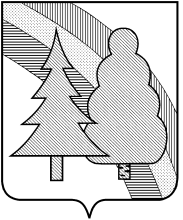 Финансовое управление администрации закрытого административно-территориального образования город Радужный Владимирской области(Финансовое управление администрации ЗАТО г. Радужный)П Р И К А З23.01.2024											№ 4О внесении изменений в Порядок установления и применения целевых статей классификации расходов городского бюджетаВ соответствии с пунктом 9 статьи 20, пунктом 7 статьи 23 Бюджетного кодекса Российской Федерации, приказом Минфина России от 24 мая 2022 г. № 82н «О Порядке формирования и применения кодов бюджетной классификации Российской Федерации, их структуре и принципах назначения»П Р И К А З Ы В А Ю:1. Внести в приказ финансового управления администрации ЗАТО г. Радужный Владимирской области от 15 декабря 2023 г. № 63 «Об утверждении Порядка установления и применения целевых статей классификации расходов городского бюджета, Перечня кодов видов, подвидов источников финансирования дефицита городского бюджета и о признании утратившими силу отдельных приказов финансового управления администрации ЗАТО г. Радужный Владимирской области», следующие изменения:1.1. В тексте приложений к Порядку установления и применения целевых статей классификации расходов бюджета муниципального образования ЗАТО г. Радужный Владимирской области (далее – Порядок) слова «Уборка снега на территории ГСК ЗАТО г. Радужный» заменить словами «Обеспечение зимнего содержания дорог общего пользования местного значения и подъездных дорог на территории города (Обеспечение зимнего содержания подъездных дорог на территории ГСК)», символы «13 1 R1 5393D» заменить символами «13 1 R1 А393D»;1.2. Приложение № 2 к Порядку:- после строки «20630 Обеспечение зимнего содержания дорог общего пользования местного значения и подъездных дорог на территории города (Обеспечение зимнего содержания подъездных дорог на территории ГСК)» дополнить строкой «2063D Обеспечение зимнего содержания дорог общего пользования местного значения и подъездных дорог на территории города (Обеспечение зимнего содержания дорог общего пользования местного значения)»,- перед строкой «9103Л Обеспечение лицензионных требований к деятельности образовательных учреждений в части проведения ремонтных работ (МБОУ СОШ №2)» дополнить строкой «9103Д Обеспечение лицензионных требований к деятельности образовательных учреждений в части проведения ремонтных работ (МБДОУ ЦРР Д/с №6)»; 1.3. Приложение № 5 к Порядку после строки «11 1 F5 52430 Строительство и реконструкция (модернизация) объектов питьевого водоснабжения (Строительство станции водоподготовки на территории УВС третьего подъема в ЗАТО г. Радужный Владимирской области (обезжелезивания))» дополнить строкой «11 1 F5 5243D Строительство и реконструкция (модернизация) объектов питьевого водоснабжения (Строительство станции водоподготовки на территории УВС третьего подъема в ЗАТО г. Радужный Владимирской области (обезжелезивания))»;1.4. Приложение № 6 к Порядку:- после строки «11 1 F5 52430 Строительство и реконструкция (модернизация) объектов питьевого водоснабжения (Строительство станции водоподготовки на территории УВС третьего подъема в ЗАТО г. Радужный Владимирской области (обезжелезивания))» дополнить строкой «11 1 F5 5243D Строительство и реконструкция (модернизация) объектов питьевого водоснабжения (Строительство станции водоподготовки на территории УВС третьего подъема в ЗАТО г. Радужный Владимирской области (обезжелезивания))»;- после строки «13 4 02 20630 Обеспечение зимнего содержания дорог общего пользования местного значения и подъездных дорог на территории города (Обеспечение зимнего содержания подъездных дорог на территории ГСК)» дополнить строкой «13 4 02 2063D Обеспечение зимнего содержания дорог общего пользования местного значения и подъездных дорог на территории города (Обеспечение зимнего содержания дорог общего пользования местного значения)»;- после строки «15 4 01 7183Л Обеспечение государственных гарантий реализации прав на получение общедоступного и бесплатного дошкольного, начального общего, основного общего, среднего общего образования в муниципальных образовательных организациях, обеспечение дополнительного образования детей в муниципальных общеобразовательных организациях (МБОУ СОШ №2)» дополнить строкой «15 4 01 9103Д Обеспечение лицензионных требований к деятельности образовательных учреждений в части проведения ремонтных работ (МБДОУ ЦРР Д/с №6)».2. Заместителю начальника финансового управления администрации ЗАТО г. Радужный Владимирской области обеспечить доведение настоящего приказа до главных распорядителей бюджетных средств, главных администраторов источников финансирования дефицита бюджета ЗАТО г. Радужный Владимирской области и Управления Федерального казначейства по Владимирской области.3. Настоящий приказ подлежит размещению в сети Интернет на сайте администрации ЗАТО г. Радужный Владимирской области в пределах информационного ресурса финансового управления администрации ЗАТО г. Радужный Владимирской области.4. Настоящий приказ вступает в силу с даты подписания.5. Контроль за выполнением настоящего приказа оставляю за собой.Заместитель главы администрации города по финансам и экономике, начальник финансового управления				 	О.М. ГоршковаПриложение № 1к приказу финансового управления администрации ЗАТО г. Радужный Владимирской области от 15.12.2023 № 63(в редакции приказа финансового управления от 23.01.2024 № 4)ПОРЯДОКустановления и применения целевых статей классификации расходов бюджета муниципального образования ЗАТО г. Радужный Владимирской области1. Настоящий Порядок разработан в целях установления и применения кодов целевых статей классификации расходов бюджета муниципального образования ЗАТО г. Радужный Владимирской области.Целевые статьи классификации расходов городского бюджета обеспечивают привязку бюджетных ассигнований к муниципальным программам ЗАТО г. Радужный Владимирской области, их структурным элементам и (или) не включенным в муниципальные программы муниципального образования направлениям деятельности участников бюджетного процесса и (или) к расходным обязательствам, подлежащим исполнению за счет средств городского бюджета.2. Код целевой статьи расходов городского бюджета состоит из десяти разрядов.Структура кода целевой статьи расходов городского бюджета включает:- код программной (непрограммной) статьи расходов (1-5 разряды), предназначенный для кодирования муниципальных программ ЗАТО г. Радужный Владимирской области, непрограммных направлений деятельности органов местного самоуправления;- код направления расходов (6-10 разряды), предназначенный для кодирования направлений расходования средств.ТаблицаЦелевым статьям городского бюджета присваиваются уникальные коды, сформированные с применением буквенно-цифрового ряда: 0, 1, 2, 3, 4, 5, 6, 7, 8, 9, А, Б, В, Г, Д, Е, Ж, И, К, Л, М, Н, П, Р, С, Т, У, Ф, Ц, Ч, Ш, Щ, Э, Ю, Я, A, D, E, F, G, I, J, L, N, P, Q, R, S, T, U, V, W, Y, Z.3. Применяются следующие направления расходов, требующие отражения по отдельным кодам бюджетной классификации в целях контроля за их планированием, санкционированием и исполнением:00010-00990 – оплата труда и обеспечение функций органов местного самоуправления и их структурных подразделений;10000-19990 – социальное обеспечение и иные выплаты населению, публичные обязательства;20000-29990 – иные адресно-целевые направления расходов;40000-49990 – бюджетные инвестиции;60000-69990 – субсидии юридическим лицам (за исключением муниципальных бюджетных учреждений) и взносы в уставные капиталы хозяйствующих субъектов;90000-99990 –  расходы городского бюджета на ремонтные работы;R0000-R9990 – расходы городского бюджета (за исключением расходов на реализацию региональных проектов, направленных на достижение соответствующих результатов реализации федеральных проектов, входящих в состав национальных проектов), в целях финансового обеспечения которых предоставляются субвенции из областного бюджета, в целях софинансирования которых областному бюджету предоставляются из федерального бюджета субсидии и иные межбюджетные трансферты;L0000-L9990 – расходы городского бюджета (за исключением расходов на реализацию региональных проектов, направленных на достижение соответствующих результатов реализации федеральных проектов, входящих в состав национальных проектов), в целях софинансирования которых из областного бюджета предоставляются субсидии и иные межбюджетные трансферты, в целях софинансирования которых областному бюджету предоставляются из федерального бюджета субсидии и иные межбюджетные трансферты;S0000-S9990 – расходы городского бюджета, в целях софинансирования которых из областного бюджета предоставляются субсидии и иные межбюджетные трансферты, которые не софинансируются из федерального бюджета, при перечислении субсидий и иных межбюджетных трансфертов в городской бюджет в доле, соответствующей установленному уровню софинансирования расходного обязательства муниципального образования, при оплате денежного обязательства получателя средств городского бюджета.При формировании кодов целевых статей расходов, содержащих направления расходов городского бюджета R0000-R9990, L0000-L9990, S0000-S9990, обеспечивается на уровне 2-4 разрядов направлений расходов однозначная увязка данных кодов расходов городского бюджета с кодами направлений расходов областного бюджета, предоставляющего межбюджетный трансферт.4. Расходы городского бюджета, источником финансового обеспечения которых являются субвенции и иные межбюджетные трансферты из областного бюджета (за исключением иных межбюджетных трансфертов, в целях софинансирования которых предоставляются иные межбюджетные трансферты из федерального бюджета), отражаются по соответствующим целевым статьям с использованием направления целевой статьи расходов (6-10 разряды кода классификации целевой статьи расходов), применяемого при отражении расходов областного бюджета на предоставление вышеуказанных межбюджетных трансфертов. При этом наименование указанного направления расходов городского бюджета не включает указание на наименование трансферта, являющегося источником финансового обеспечения расходов соответствующего бюджета.5. Финансовое управление администрации ЗАТО г. Радужный Владимирской области устанавливает необходимую детализацию пятого разряда кодов направлений расходов, содержащих значения 70000-79990 и R0000-R9990, при отражении расходов городского бюджета, источником финансового обеспечения которых являются межбюджетные трансферты из областного бюджета, по направлениям расходов в рамках целевого назначения предоставляемых межбюджетных трансфертов (в случае, если десятый разряд кода классификации целевой статьи расходов бюджета, из которого предоставляется межбюджетный трансферт, равен «0»).6. Отражение расходов городского бюджета по целевым статьям расходов на реализацию региональных проектов, направленных на достижение соответствующих целей федеральных проектов (программ), осуществляется с учетом следующего:1) расходы на реализацию региональных проектов в размере сверх установленного объема Соглашением с федеральным органом исполнительной власти на достижение соответствующих значений результатов федеральных проектов отражаются по кодам направлений расходов: первому разряду присваивается буква «А» русского алфавита, 2-4 разряды соответствуют 2-4 разрядам кода направления расходов областного бюджета, 5 разряд кода направления расходов соответствует значению «D» или «Z» (при условии его нулевого значения на федеральном уровне).Финансовое управление администрации ЗАТО г. Радужный Владимирской области устанавливает при необходимости детализацию пятого разряда кодов направлений расходов;2) расходы на реализацию региональных проектов, для достижения результатов которых не предусмотрены межбюджетные трансферты из федерального бюджета (при наличии в федеральном бюджете направлений расходов 50000-59990), отражаются по кодам направлений расходов: первому разряду присваивается буква «А» русского алфавита, 2-4 разряды соответствуют 2-4 разрядам кода направления расходов областного бюджета, 5 разряд соответствует значению «S» (при условии его нулевого значения на федеральном уровне).Финансовое управление администрации ЗАТО г. Радужный Владимирской области устанавливает при необходимости детализацию пятого разряда кодов направлений расходов;3) расходы на реализацию региональных проектов, для достижения результатов которых не предусмотрены в федеральном бюджете направления расходов 50000-59990, отражаются по кодам направлений расходов: 1-4 разряды кода направления расходов соответствуют 1-4 разрядам кода направления расходов областного бюджета, 5 разряд соответствует значению «S».Финансовое управление администрации ЗАТО г. Радужный Владимирской области устанавливает при необходимости детализацию пятого разряда кодов направлений расходов;4) расходы на реализацию региональных проектов в части достижения значений результатов, превышающих значения, определенные в Соглашениях о реализации региональных проектов, обеспечивающих достижение целей, показателей и результатов соответствующих федеральных проектов, отражаются по кодам направлений расходов: первый разряд кода направления расходов соответствует значению «Д», 2-5 разряды соответствуют кодам направлений расходов, по которым предусмотрено финансовое обеспечение результатов, установленных в Соглашениях.7. Перечень и правила отнесения расходов городского бюджета на соответствующие целевые статьи установлены приложением № 1 к настоящему Порядку.8. Расходы городского бюджета в рамках муниципальных программ ЗАТО г. Радужный Владимирской области, а также непрограммных направлений расходов, для отражения которых настоящим Порядком предусмотрены отдельные направления расходов, отражаются по целевым статьям расходов, включающим указанные направления расходов.9. В случае принятия в установленном порядке решений об использовании средств резервного фонда администрации ЗАТО г. Радужный Владимирской области указанные расходы подлежат отражению главными распорядителями средств городского бюджета по соответствующим кодам разделов, подразделов, целевых статей и видов расходов бюджетов исходя из их отраслевой и ведомственной принадлежности.10. Расходы городского бюджета на финансовое обеспечение выполнения функций органами местного самоуправления и находящимися в их ведении муниципальными учреждениями подлежат отражению по соответствующим целевым статьям, содержащим соответствующие направления расходов:00190 «Расходы на обеспечение функций органов местного самоуправления»;00590 «Расходы на обеспечение деятельности (оказание услуг) муниципальных учреждений»;00690 «Расходы на обеспечение деятельности (оказание услуг) муниципальных учреждений в социальной сфере в соответствии с социальным сертификатом на получение муниципальной услуги в социальной сфере»;01590 «Расходы на обеспечение деятельности (оказание услуг) муниципальных бюджетных учреждений в части оплаты труда работников культуры, педагогических работников в соответствии с Указами Президента РФ»;01690 «Расходы на обеспечение деятельности (оказание услуг) муниципальных бюджетных учреждений в социальной сфере в соответствии с социальным сертификатом на получение муниципальной услуги в социальной сфере в части оплаты труда работников культуры, педагогических работников в соответствии с Указами Президента РФ»;02590 «Расходы на обеспечение деятельности (оказание услуг) муниципальных бюджетных учреждений в части оплаты труда прочих работников»;02690 «Расходы на обеспечение деятельности (оказание услуг) муниципальных бюджетных учреждений в социальной сфере в соответствии с социальным сертификатом на получение муниципальной услуги в социальной сфере в части оплаты труда прочих работников».11. Направления расходов, увязываемые со структурными элементами целевых статей муниципальных программ, элементами непрограммных направлений деятельности органов местного самоуправления ЗАТО г. Радужный Владимирской области, установлены приложением № 2 к настоящему Порядку.12. Направления расходов, предназначенные для отражения расходов городского бюджета на осуществление публичных выплат, установлены приложением № 3 к настоящему Порядку.13. Направления расходов, предназначенные для отражения расходов городского бюджета, осуществляемых за счет средств областного бюджета с детализацией пятого разряда кодов направлений расходов, установлены приложением № 4 к настоящему Порядку.14. Коды целевых статей расходов городского бюджета на реализацию региональных проектов, направленных на достижение соответствующих результатов региональных проектов в составе федеральных проектов, установлены приложением № 5 к настоящему Порядку.16. Перечень целевых статей расходов городского бюджета установлен приложением № 6 к настоящему Порядку.Приложение № 1к Порядку установления и применения целевых статей классификации расходов городского бюджета муниципального образования ЗАТО г. Радужный Владимирской областиПеречень и правила отнесения расходов городского бюджета на соответствующие целевые статьиI. По целевым статьям расходов городского бюджета на реализацию муниципальных программ ЗАТО г. Радужный Владимирской области, отражаются наименования и структурные элементы муниципальных программ, разработанных в соответствии с утвержденным Перечнем муниципальных программ ЗАТО г. Радужный Владимирской области:II. По целевым статьям по непрограммным направлениям деятельности органов местного самоуправления отражаются непрограммные расходы органов местного самоуправления, не предусмотренные иными целевыми статьями расходов городского бюджета:Приложение № 2к Порядку установления и применения целевых статей классификации расходов городского бюджета муниципального образования ЗАТО г. Радужный Владимирской областиНаправления расходов, увязываемые со структурными элементами целевых статей муниципальных программ, элементами непрограммных направлений деятельности органов местного самоуправления ЗАТО г. Радужный Владимирской областиПриложение № 3к Порядку установления и применения целевых статей классификации расходов городского бюджета муниципального образования ЗАТО г. Радужный Владимирской областиНаправления расходов, предназначенные для отражения расходов городского бюджета на осуществление публичных выплатПриложение № 4к Порядку установления и применения целевых статей классификации расходов городского бюджета муниципального образования ЗАТО г. Радужный Владимирской областиНаправления расходов, предназначенные для отражения расходов городского бюджета, осуществляемых за счет средств областного бюджета с детализацией пятого разряда кодов направлений расходовПриложение № 5к Порядку установления и применения целевых статей классификации расходов городского бюджета муниципального образования ЗАТО г. Радужный Владимирской областиКоды целевых статей расходов городского бюджета на реализацию региональных проектов, направленных на достижение соответствующих результатов региональных проектов в составе федеральных проектовРегиональный проект «Формирование комфортной городской среды», входящий в состав федерального проекта в рамках национального проекта «Жилье и городская среда», отражаются по следующим кодам целевых статей расходов городского бюджета:Региональный проект «Чистая вода», входящий в состав федерального проекта в рамках национального проекта «Жилье и городская среда», отражаются по следующим кодам целевых статей расходов городского бюджета:Региональный проект «Патриотическое воспитание граждан Российской Федерации (Владимирская область)», входящий в состав федерального проекта в рамках национального проекта «Образование», отражаются по следующим кодам целевых статей расходов городского бюджета:Региональный проект «Региональная и местная дорожная сеть», входящий в состав федерального проекта в рамках национального проекта «Жилье и городская среда», отражаются по следующим кодам целевых статей расходов городского бюджета:Приложение № 6к Порядку установления и применения целевых статей классификации расходов городского бюджета муниципального образования ЗАТО г. Радужный Владимирской областиПеречень целевых статей расходов городского бюджета Приложение № 2к приказу финансового управления администрации ЗАТО г. Радужный Владимирской области от ____________ № _____Перечень кодов видов источников финансирования дефицита городского бюджета, главными администраторами которых являются органы местного самоуправления ЗАТО г. Радужный Владимирской области и (или) находящиеся в их ведении казенные учреждения000 01 0 00 000 00 0000 000 ИСТОЧНИКИ ВНУТРЕННЕГО ФИНАНСИРОВАНИЯ ДЕФИЦИТОВ БЮДЖЕТОВ000 01 03 00 00 00 0000 000 Бюджетные кредиты из других бюджетов бюджетной системы Российской Федерации000 01 03 01 00 00 0000 000 Бюджетные кредиты из других бюджетов бюджетной системы Российской Федерации в валюте Российской Федерации000 01 03 01 00 00 0000 700 Привлечение бюджетных кредитов из других бюджетов бюджетной системы Российской Федерации в валюте Российской Федерации000 01 03 01 00 04 0000 710 Привлечение кредитов из других бюджетов бюджетной системы Российской Федерации бюджетами городских округов в валюте Российской Федерации000 01 03 01 00 00 0000 800 Погашение бюджетных кредитов, полученных из других бюджетов бюджетной системы Российской Федерации в валюте Российской Федерации000 01 03 01 00 04 0000 810 Погашение бюджетами городских округов кредитов из других бюджетов бюджетной системы Российской Федерации в валюте Российской Федерации000 01 05 00 00 00 0000 000 Изменение остатков средств на счетах по учету средств бюджетов000 01 05 00 00 00 0000 500 Увеличение остатков средств бюджетов000 01 05 02 00 00 0000 500 Увеличение прочих остатков средств бюджетов000 01 05 02 01 00 0000 510 Увеличение прочих остатков денежных средств бюджетов000 01 05 02 01 04 0000 510 Увеличение прочих остатков денежных средств бюджетов городских округов000 01 05 00 00 00 0000 600 Уменьшение остатков средств бюджетов000 01 05 02 00 00 0000 600 Уменьшение прочих остатков средств бюджетов000 01 05 02 01 00 0000 610 Уменьшение прочих остатков денежных средств бюджетов000 01 05 02 01 04 0000 610 Уменьшение прочих остатков денежных средств бюджетов городских округовЦелевая статьяЦелевая статьяЦелевая статьяЦелевая статьяЦелевая статьяЦелевая статьяЦелевая статьяЦелевая статьяЦелевая статьяЦелевая статьяПрограммная (непрограммная) статьяПрограммная (непрограммная) статьяПрограммная (непрограммная) статьяПрограммная (непрограммная) статьяПрограммная (непрограммная) статьяНаправление расходовНаправление расходовНаправление расходовНаправление расходовНаправление расходовНаправление деятельностиНаправление деятельностиТип структурного элементаКод структурного элементаКод мероприятияНаправление расходовНаправление расходовНаправление расходовНаправление расходовНаправление расходов1234567891001 0 00 00000 Муниципальная программа "Развитие муниципальной службы и органов управления на территории ЗАТО г. Радужный Владимирской области"01 4 00 00000 Комплексы процессных мероприятий01 4 01 00000 Комплекс процессных мероприятий "Создание условий для развития муниципальной службы в муниципальном образовании ЗАТО г. Радужный Владимирской области"01 4 02 00000 Комплекс процессных мероприятий "Создание условий для оказания государственных и муниципальных услуг"03 0 00 00000 Муниципальная программа "Обеспечение общественного порядка и профилактики правонарушений на территории ЗАТО г. Радужный Владимирской области"03 4 00 00000 Комплексы процессных мероприятий03 4 02 00000 Комплекс процессных мероприятий "Профилактика дорожно-транспортного травматизма"03 4 03 00000 Комплекс процессных мероприятий "Комплексные меры противодействия злоупотреблению наркотиками и их незаконному обороту"04 0 00 00000 Муниципальная программа "Землеустройство, использование и охрана земель, оценка недвижимости, признание прав и регулирование отношений по муниципальной собственности на территории ЗАТО г. Радужный Владимирской области"04 4 00 00000 Комплексы процессных мероприятий04 4 01 00000 Комплекс процессных мероприятий "Землеустройство, использование и охрана земель"04 4 02 00000 Комплекс процессных мероприятий "Оценка недвижимости, признание прав и регулирование отношений по муниципальной собственности"05 0 00 00000 Муниципальная программа "Информатизация на территории ЗАТО г. Радужный Владимирской области"05 4 00 00000 Комплексы процессных мероприятий05 4 01 00000 Комплекс процессных мероприятий "Информатизация"06 0 00 00000 Муниципальная программа "Перспективное развитие и совершенствование гражданской обороны, защита населения и территории, обеспечение пожарной безопасности и безопасности людей на водных объектах ЗАТО г. Радужный Владимирской области"06 4 00 00000 Комплексы процессных мероприятий06 4 01 00000 Комплекс процессных мероприятий "Совершенствование гражданской обороны, защиты населения и территории, обеспечение пожарной безопасности и безопасности людей на водных объектах"06 4 02 00000 Комплекс процессных мероприятий "Безопасный город"07 0 00 00000 Муниципальная программа "Обеспечение доступным и комфортным жильем населения на территории ЗАТО г. Радужный Владимирской области"07 1 00 00000 Мероприятия муниципальной программы, реализуемые в составе региональных и/или федеральных проектов07 1 02 00000 Мероприятия, реализуемые в составе регионального проекта "Обеспечение поддержки многодетных семей", не входящего в состав федерального проекта07 1 03 00000 Мероприятия, реализуемые в составе регионального проекта "Обеспечение жильем ветеранов, инвалидов и семей, имеющих детей-инвалидов", не входящего в состав федерального проекта07 1 04 00000 Мероприятия, реализуемые в составе регионального проекта "Оказание поддержки нуждающимся в улучшении жилищных условий государственным гражданским служащим Владимирской области, работникам государственных учреждений, финансируемых из областного бюджета, муниципальным служащим и работникам учреждений бюджетной сферы, финансируемых из местных бюджетов", не входящего в состав федерального проекта07 1 05 00000 Мероприятия, реализуемые в составе регионального проекта "Улучшение жилищных условий граждан, признанных нуждающимися в жилых помещениях, предоставляемых по договорам социального найма, и работников бюджетной сферы с предоставлением служебных жилых помещений по договорам найма специализированного жилищного фонда", не входящего в состав федерального проекта07 1 06 00000 Мероприятия, реализуемые в составе регионального проекта "Оказание мер социальной поддержки по улучшению жилищных условий молодых семей", не входящего в состав федерального проекта08 0 00 00000 Муниципальная программа "Энергосбережение и повышение надежности энергоснабжения в топливно-энергетическом комплексе на территории ЗАТО г. Радужный Владимирской области"08 4 00 00000 Комплексы процессных мероприятий08 4 01 00000 Комплекс процессных мероприятий "Энергосбережение и повышение надежности энергоснабжения в топливно-энергетическом комплексе"09 0 00 00000 Муниципальная программа "Жилищно-коммунальный комплекс на территории ЗАТО г. Радужный Владимирской области"09 1 00 00000 Мероприятия муниципальной программы, реализуемые в составе региональных и/или федеральных проектов09 1 01 00000 Мероприятия, реализуемые в составе регионального проекта "Обеспечение безопасного проживания граждан в жилых помещениях маневренного фонда ", не входящего в состав федерального проекта09 4 00 00000 Комплексы процессных мероприятий09 4 01 00000 Комплекс процессных мероприятий "Развитие жилищно-коммунального комплекса"10 0 00 00000 Муниципальная программа "Охрана окружающей среды на территории ЗАТО г. Радужный Владимирской области"10 4 00 00000 Комплексы процессных мероприятий10 4 01 00000 Комплекс процессных мероприятий "Городские леса"10 4 02 00000 Комплекс процессных мероприятий "Отходы"11 0 00 00000 Муниципальная программа "Обеспечение населения на территории ЗАТО г. Радужный Владимирской области питьевой водой"11 1 00 00000 Мероприятия муниципальной программы, реализуемые в составе региональных и/или федеральных проектов11 1 F5 00000 Мероприятия, реализуемые в составе регионального проекта "Чистая вода", входящего в состав федерального проекта11 4 00 00000 Комплексы процессных мероприятий11 4 01 00000 Комплекс процессных мероприятий "Обеспечение населения питьевой водой"12 0 00 00000 Муниципальная программа "Развитие пассажирских перевозок на территории ЗАТО г. Радужный Владимирской области"12 4 00 00000 Комплексы процессных мероприятий12 4 01 00000 Комплекс процессных мероприятий "Развитие пассажирских перевозок"13 0 00 00000 Муниципальная программа "Дорожное хозяйство на территории ЗАТО г. Радужный Владимирской области"13 1 00 00000 Мероприятия муниципальной программы, реализуемые в составе региональных и/или федеральных проектов13 1 02 00000 Мероприятия, реализуемые в составе регионального проекта "Содействие развитию автомобильных дорог общего пользования местного значения", не входящего в состав федерального проекта13 1 R1 00000 Мероприятия, реализуемые в составе регионального проекта "Региональная и местная дорожная сеть", входящего в состав федерального проекта13 4 00 00000 Комплексы процессных мероприятий13 4 01 00000 Комплекс процессных мероприятий "Ремонт автомобильных дорог общего пользования местного значения"13 4 02 00000 Комплекс процессных мероприятий "Содержание дорог и объектов благоустройства"14 0 00 00000 Муниципальная программа "Доступная среда для людей с ограниченными возможностями на территории ЗАТО г. Радужный Владимирской области"14 4 00 00000 Комплексы процессных мероприятий14 4 01 00000 Комплекс процессных мероприятий "Доступная среда для людей с ограниченными возможностями"15 0 00 00000 Муниципальная программа "Развитие образования на территории ЗАТО г. Радужный Владимирской области"15 1 00 00000 Мероприятия муниципальной программы, реализуемые в составе региональных и/или федеральных проектов15 1 01 00000 Мероприятия, реализуемые в составе регионального проекта "Содействие развитию системы дошкольного, общего и дополнительного образования", не входящего в состав федерального проекта, в части обеспечения деятельности групп продленного дня в муниципальных общеобразовательных организациях для обучающихся 1 классов15 1 02 00000 Мероприятия, реализуемые в составе регионального проекта "Содействие развитию системы дошкольного, общего и дополнительного образования", не входящего в состав федерального проекта, в части подготовки муниципальных образовательных организаций к началу учебного года и оздоровительных лагерей к летнему периоду15 1 03 00000 Мероприятия, реализуемые в составе регионального проекта "Содействие развитию системы дошкольного, общего и дополнительного образования", не входящего в состав федерального проекта, в части финансового обеспечения мероприятий, возникающих в связи с доведением оплаты труда педагогических работников муниципальных образовательных учреждений муниципального образования15 1 04 00000 Мероприятия, реализуемые в составе регионального проекта "Содействие развитию системы дошкольного, общего и дополнительного образования", не входящего в состав федерального проекта, в части организации отдыха детей в каникулярное время в лагерях, функционирующих на базе муниципальных образовательных учреждений15 1 05 00000 Мероприятия, реализуемые в составе регионального проекта "Содействие развитию системы дошкольного, общего и дополнительного образования", не входящего в состав федерального проекта, в части организации отдыха детей в каникулярное время в загородном оздоровительном лагере15 1 EВ 00000 Мероприятия, реализуемые в составе регионального проекта "Патриотическое воспитание граждан Российской Федерации (Владимирская область)", входящего в состав федерального проекта15 1 И6 00000 Мероприятия, реализуемые в составе регионального проекта "Содействие развитию системы дошкольного, общего и дополнительного образования", не входящего в состав федерального проекта, в МБОУ СОШ №115 1 Л6 00000 Мероприятия, реализуемые в составе регионального проекта "Содействие развитию системы дошкольного, общего и дополнительного образования", не входящего в состав федерального проекта, в МБОУ СОШ №215 4 00 00000 Комплексы процессных мероприятий15 4 01 00000 Комплекс процессных мероприятий "Развитие дошкольного, общего и дополнительного образования"15 4 02 00000 Комплекс процессных мероприятий "Выполнение управленческих функций, обеспечивающих стабильность работы подведомственных учреждений"15 4 03 00000 Комплекс процессных мероприятий "Совершенствование организации отдыха и оздоровления детей и подростков"15 4 04 00000 Комплекс процессных мероприятий "Обеспечение защиты прав и интересов детей-сирот и детей, оставшихся без попечения родителей"16 0 00 00000 Муниципальная программа "Культура, спорт и национальная политика на территории ЗАТО г. Радужный Владимирской области"16 1 00 00000 Мероприятия муниципальной программы, реализуемые в составе региональных и/или федеральных проектов16 1 01 00000 Мероприятия, реализуемые в составе регионального проекта "Развитие муниципальных общедоступных библиотек области", не входящего в состав федерального проекта16 1 02 00000 Мероприятия, реализуемые в составе регионального проекта "Обеспечение условий реализации Программы", не входящего в состав федерального проекта16 1 03 00000 Мероприятия, реализуемые в составе регионального проекта "Содействие развитию системы дошкольного, общего и дополнительного образования", не входящего в состав федерального проекта16 1 04 00000 Мероприятия, реализуемые в составе регионального проекта "Развитие физкультурно-спортивных организаций на территории Владимирской области", не входящего в состав федерального проекта16 1 06 00000 Мероприятия, реализуемые в составе регионального проекта "Бизнес-спринт (Я выбираю спорт)", не входящего в состав федерального проекта16 1 P5 00000 Мероприятия, реализуемые в составе регионального проекта "Спорт - норма жизни (Владимирская область)", входящего в состав федерального проекта16 2 00 00000 Мероприятия муниципальной программы, реализуемые в составе муниципальных проектов, не входящих в состав региональных и/или федеральных проектов16 2 02 00000 Мероприятия, реализуемые в составе муниципального проекта "Капитальный ремонт кровли бассейна МБОУДО ДЮСШ"16 2 03 00000 Мероприятия, реализуемые в составе муниципального проекта "Ремонты спортивных площадок на территории города"16 4 00 00000 Комплексы процессных мероприятий16 4 01 00000 Комплекс процессных мероприятий "Культура"16 4 02 00000 Комплекс процессных мероприятий "Физическая культура и спорт"16 4 04 00000 Комплекс процессных мероприятий "Повышение правовой культуры населения"16 4 05 00000 Комплекс процессных мероприятий "Реализация государственной национальной политики"17 0 00 00000 Муниципальная программа "Создание благоприятных условий для развития молодого поколения на территории ЗАТО г. Радужный Владимирской области"17 4 00 00000 Комплексы процессных мероприятий17 4 01 00000 Комплекс процессных мероприятий "Организация досуга и воспитание детей и молодежи"17 4 02 00000 Комплекс процессных мероприятий "Временная занятость детей и молодёжи"18 0 00 00000 Муниципальная программа "Благоустройство территории ЗАТО г. Радужный Владимирской области"18 1 00 00000 Мероприятия муниципальной программы, реализуемые в составе региональных и/или федеральных проектов18 1 01 00000 Мероприятия, реализуемые в составе регионального проекта "Благоустройство дворовых и прилегающих территорий", не входящего в состав федерального проекта18 1 F2 00000 Мероприятия, реализуемые в составе регионального проекта "Формирование комфортной городской среды", входящего в состав федерального проекта18 2 00 00000 Мероприятия муниципальной программы, реализуемые в составе муниципальных проектов, не входящих в состав региональных и/или федеральных проектов18 2 02 00000 Мероприятия, реализуемые в составе муниципального проекта "Формирование комфортной городской среды"18 4 00 00000 Комплексы процессных мероприятий18 4 01 00000 Комплекс процессных мероприятий "Комфортная городская среда"18 4 02 00000 Комплекс процессных мероприятий "Техническое обслуживание, ремонт и модернизация уличного освещения"90 0 00 00000 Глава города ЗАТО г. Радужный Владимирской области90 9 00 00000 Обеспечение деятельности главы города ЗАТО г. Радужный Владимирской области95 0 00 00000 Совет народных депутатов ЗАТО г. Радужный Владимирской области95 1 00 00000 Обеспечение деятельности председателя Совета народных депутатов ЗАТО г. Радужный Владимирской области95 9 00 00000 Обеспечение деятельности Совета народных депутатов ЗАТО г. Радужный Владимирской области99 0 00 00000 Реализация функций иных органов местного самоуправления99 9 00 00000 Иные непрограммные мероприятия00190Расходы на обеспечение функций органов местного самоуправления00210Расходы на обслуживание муниципального долга00220Расходы на оплату взносов в ассоциации и участие в семинарах в рамках непрограммных расходов органов местного самоуправления00240Резерв на выполнение условий софинансирования участия в федеральных, областных проектах и программах00250Резервный фонд администрации ЗАТО г. Радужный Владимирской области00590Расходы на обеспечение деятельности (оказание услуг) муниципальных учреждений00591Расходы на обеспечение деятельности (оказание услуг) муниципальных учреждений - централизованных бухгалтерий00596Расходы на обеспечение деятельности (оказание услуг) муниципальных учреждений в части приобретения горюче-смазочных материалов0059БРасходы на обеспечение деятельности (оказание услуг) муниципальных учреждений (МБДОУ ЦРР Д/с №3)0059ГРасходы на обеспечение деятельности (оказание услуг) муниципальных учреждений (МБДОУ ЦРР Д/с №5)0059ДРасходы на обеспечение деятельности (оказание услуг) муниципальных учреждений (МБДОУ ЦРР Д/с №6)0059ИРасходы на обеспечение деятельности (оказание услуг) муниципальных учреждений (МБОУ СОШ №1)0059КРасходы на обеспечение деятельности (оказание услуг) муниципальных учреждений (МБОУ ДО ЦВР "Лад" (путевка))0059ЛРасходы на обеспечение деятельности (оказание услуг) муниципальных учреждений (МБОУ СОШ №2)0059ПРасходы на обеспечение деятельности (оказание услуг) муниципальных учреждений (МБОУ ДО ДШИ)0059ФРасходы на обеспечение деятельности (оказание услуг) муниципальных учреждений (МБОУ ДО ДЮСШ)0059ЦРасходы на обеспечение деятельности (оказание услуг) муниципальных учреждений (МБОУ ДО ЦВР "Лад")0059ЧРасходы на обеспечение деятельности (оказание услуг) муниципальных учреждений (МБУК КЦ "Досуг")0059ШРасходы на обеспечение деятельности (оказание услуг) муниципальных учреждений (МБУК ЦДМ)0059ЭРасходы на обеспечение деятельности (оказание услуг) муниципальных учреждений (МБУК ПКиО)0059ЮРасходы на обеспечение деятельности (оказание услуг) муниципальных учреждений (МБУК "Общедоступная библиотека")0059ЯРасходы на обеспечение деятельности (оказание услуг) муниципальных учреждений (МБУК МСДЦ)0069ФРасходы на обеспечение деятельности (оказание услуг) муниципальных учреждений в социальной сфере в соответствии с социальным сертификатом на получение муниципальной услуги в социальной сфере (МБОУ ДО ДЮСШ)0069ЦРасходы на обеспечение деятельности (оказание услуг) муниципальных учреждений в социальной сфере в соответствии с социальным сертификатом на получение муниципальной услуги в социальной сфере (МБОУ ДО ЦВР "Лад")0159ПРасходы на обеспечение деятельности (оказание услуг) муниципальных бюджетных учреждений в части оплаты труда работников культуры, педагогических работников в соответствии с Указами Президента РФ (МБОУ ДО ДШИ)0159ФРасходы на обеспечение деятельности (оказание услуг) муниципальных бюджетных учреждений в части оплаты труда работников культуры, педагогических работников в соответствии с Указами Президента РФ (МБОУ ДО ДЮСШ)0159ЦРасходы на обеспечение деятельности (оказание услуг) муниципальных бюджетных учреждений в части оплаты труда работников культуры, педагогических работников в соответствии с Указами Президента РФ (МБОУ ДО ЦВР "Лад")0159ЧРасходы на обеспечение деятельности (оказание услуг) муниципальных бюджетных учреждений в части оплаты труда работников культуры, педагогических работников в соответствии с Указами Президента РФ (МБУК КЦ "Досуг")0159ШРасходы на обеспечение деятельности (оказание услуг) муниципальных бюджетных учреждений в части оплаты труда работников культуры, педагогических работников в соответствии с Указами Президента РФ (МБУК ЦДМ)0159ЮРасходы на обеспечение деятельности (оказание услуг) муниципальных бюджетных учреждений в части оплаты труда работников культуры, педагогических работников в соответствии с Указами Президента РФ (МБУК "Общедоступная библиотека")0159ЯРасходы на обеспечение деятельности (оказание услуг) муниципальных бюджетных учреждений в части оплаты труда работников культуры, педагогических работников в соответствии с Указами Президента РФ (МБУК МСДЦ)0169ФРасходы на обеспечение деятельности (оказание услуг) муниципальных бюджетных учреждений в социальной сфере в соответствии с социальным сертификатом на получение муниципальной услуги в социальной сфере в части оплаты труда работников культуры, педагогических работников в соответствии с Указами Президента РФ (МБОУ ДО ДЮСШ)0169ЦРасходы на обеспечение деятельности (оказание услуг) муниципальных бюджетных учреждений в социальной сфере в соответствии с социальным сертификатом на получение муниципальной услуги в социальной сфере в части оплаты труда работников культуры, педагогических работников в соответствии с Указами Президента РФ (МБОУ ДО ЦВР "Лад")0259БРасходы на обеспечение деятельности (оказание услуг) муниципальных бюджетных учреждений в части оплаты труда прочих работников (МБДОУ ЦРР Д/с №3)0259ГРасходы на обеспечение деятельности (оказание услуг) муниципальных бюджетных учреждений в части оплаты труда прочих работников (МБДОУ ЦРР Д/с №5)0259ДРасходы на обеспечение деятельности (оказание услуг) муниципальных бюджетных учреждений в части оплаты труда прочих работников (МБДОУ ЦРР Д/с №6)0259КРасходы на обеспечение деятельности (оказание услуг) муниципальных бюджетных учреждений в части оплаты труда прочих работников (МБОУ ДО ЦВР "Лад" (путевка))0259ПРасходы на обеспечение деятельности (оказание услуг) муниципальных бюджетных учреждений в части оплаты труда прочих работников (МБОУ ДО ДШИ)0259ФРасходы на обеспечение деятельности (оказание услуг) муниципальных бюджетных учреждений в части оплаты труда прочих работников (МБОУ ДО ДЮСШ)0259ЦРасходы на обеспечение деятельности (оказание услуг) муниципальных бюджетных учреждений в части оплаты труда прочих работников (МБОУ ДО ЦВР "Лад")0259ЧРасходы на обеспечение деятельности (оказание услуг) муниципальных бюджетных учреждений в части оплаты труда прочих работников (МБУК КЦ "Досуг")0259ШРасходы на обеспечение деятельности (оказание услуг) муниципальных бюджетных учреждений в части оплаты труда прочих работников (МБУК ЦДМ)0259ЭРасходы на обеспечение деятельности (оказание услуг) муниципальных бюджетных учреждений в части оплаты труда прочих работников (МБУК ПКиО)0259ЮРасходы на обеспечение деятельности (оказание услуг) муниципальных бюджетных учреждений в части оплаты труда прочих работников (МБУК "Общедоступная библиотека")0259ЯРасходы на обеспечение деятельности (оказание услуг) муниципальных бюджетных учреждений в части оплаты труда прочих работников (МБУК МСДЦ)0269ФРасходы на обеспечение деятельности (оказание услуг) муниципальных бюджетных учреждений в социальной сфере в соответствии с социальным сертификатом на получение муниципальной услуги в социальной сфере в части оплаты труда прочих работников (МБОУ ДО ДЮСШ)0269ЦРасходы на обеспечение деятельности (оказание услуг) муниципальных бюджетных учреждений в социальной сфере в соответствии с социальным сертификатом на получение муниципальной услуги в социальной сфере в части оплаты труда прочих работников (МБОУ ДО ЦВР "Лад")10100Предоставление компенсации расходов на оплату жилых помещений и отопления педагогическим работникам, работающим в муниципальных образовательных организациях, проживающим в муниципальных общежитиях10500Пенсии за выслугу лет лицам, замещавшим муниципальные должности и должности муниципальной службы ЗАТО г. Радужный Владимирской области20020Оказание услуг по производству, выпуску и распространению периодического официального печатного издания администрации ЗАТО г. Радужный Владимирской области "Радуга-информ", размещение информационного материала в "АиФ" и "Владимирские ведомости"20060Участие в ежегодном муниципальном этапе областного конкурса "Безопасное колесо"20070Приобретение световозвращающих элементов для учащихся начальных классов общеобразовательных школ20080Нанесение дорожной разметки для организации дорожного движения на территории города20090Замена и установка дорожных знаков для организации дорожного движения на территории города20100Установка искусственных неровностей для организации дорожного движения на территории города20180Прочие работы (предоставление сведений, внесенных в государственный кадастр недвижимости, участие в семинарах, изготовление межевых знаков, услуги нотариуса, консультационные услуги, услуги поверки (калибровки) средств измерения)20190Приобретение оборудования, технических средств, комплектующих к компьютерной и оргтехнике, расходных материалов, периферийного и компьютерного оборудования, программного обеспечения, ремонт компьютерной техники, услуги по сопровождению ПО20200Оценка рыночной стоимости права пользования земельными участками20210Межевание земель с целью образования новых и упорядочения существующих объектов землеустройства для индивидуального жилищного строительства20220Техническая инвентаризация и паспортизация объектов муниципальной собственности20230Рыночная оценка имущества20240Развитие и обеспечение функционирования муниципального сегмента СМЭВ20250Развитие и техническая поддержка официального сайта муниципального образования ЗАТО г. Радужный Владимирской области20260Приобретение и сопровождение лицензионного общесистемного и прикладного программного обеспечения20270Приобретение, обновление и содержание средств вычислительной, периферийной техники и средств связи20280Обеспечение администрации и ее структурных подразделений справочно-правовыми системами20290Обеспечение администрации и ее структурных подразделений средствами связи20300Обеспечение администрации и ее структурных подразделений доступом к сети Интернет20310Приобретение оборудования и программного обеспечения для обеспечения информационной безопасности, аттестации информационных систем и автоматизированных рабочих мест20340Организация обучения руководящего состава, сил РСЧС и населения к действиям по сигналу ГО и в ЧС20370Поддержание в рабочем состоянии резервной электрической станции20420Сбор, обработка и консолидация данных о текущей обстановке в ЗАТО г. Радужный, получаемых из различных источников информации (систем мониторинга и контроля, оконечных устройств, дежурно-диспетчерских служб и т.п.)20430Интеграция существующих и перспективных информационных систем, обеспечивающих безопасность жизнедеятельности населения на базе единой интеграционной платформы с возможностью подключения и управления широким спектром оконечных устройств и комплекса средств автоматизации регионального и муниципального уровней20450Техническое обслуживание, текущий ремонт, мониторинг систем пожарной сигнализации на объектах муниципальной собственности20460Содержание и ремонт незаселенных муниципальных помещений, средства на обеспечение незаселенных муниципальных помещений коммунальными услугами (теплоснабжение)20470Взносы на капитальный ремонт общего имущества многоквартирного дома20480Обслуживание периодическая поверка и текущий ремонту узлов учета тепловой энергии и воды на вводе в город, диспетчеризация работы городской системы узлов учета тепловой энергии, холодной и горячей воды20490Услуги по предоставлению информации гидрометеорологии и мониторингу окружающей среды20500Содержание и облуживание городского кладбища традиционного захоронения20510Гигиеническая экспертиза воды из родников20520Лабораторно-инструментальные исследования воды на микробиологические показатели из ЦТП-1 и ЦТП-320530Содержание и обслуживание пунктов разбора воды, установленных в 1 и 3 кварталах20540Содержание и обслуживание станции подкачки холодной воды для жилых домов № 13,14,15 1 квартала20550Расходы на холодную воду в пунктах разбора воды, установленных в 1 и 3 кварталах20560Расходы на электроэнергию в пунктах разбора воды, станции подкачки холодной воды для жилых домов № 13,14,15 1 квартала20570Компенсация выпадающих доходов, связанных с предоставлением мер социальной поддержки при перевозки отдельных категорий граждан на пригородном маршруте № 115 "г. Радужный - г.Владимир"20580Перевозка пассажиров на городском автобусном маршруте общего пользования20610Разработка проекта организации дорожного движения для автомобильных дорог на территории ЗАТО г. Радужный Владимирской области20620Обновление материально-технической базы для обслуживания улично-дорожной сети20630(в редакции приказа финансового управления от 23.01.2024 №4)Обеспечение зимнего содержания дорог общего пользования местного значения и подъездных дорог на территории города (Обеспечение зимнего содержания подъездных дорог на территории ГСК)2063D(дополнено приказом финансового управления от 23.01.2024 №4)Обеспечение зимнего содержания дорог общего пользования местного значения и подъездных дорог на территории города (Обеспечение зимнего содержания дорог общего пользования местного значения)20640Ремонт автомобильных дорог и проездов к дворовым территориям многоквартирных домов (ямочный ремонт)20650Покос травы в 1 и 3 квартале на территории ЗАТО г. Радужный Владимирской области20660Сезонные работы по содержанию улично-дорожной сети и общественных территорий города20670Устройство пандусов и оборудование поручнями многоквартирных домов, а также зданий и сооружений, относящихся к объектам социальной сферы20680Мероприятия, направленные на развитие сети дошкольного, общего и дополнительного образования, в том числе организация и участие в городских мероприятий, смотрах, конкурсах, выставках, конференциях20690Единовременные персональные стипендии отличникам учебы2070БОбеспечение функционирования программных комплексов, используемых в образовательном процессе, обеспечение муниципальных услуг в электронном виде (МБДОУ ЦРР Д/с №3)2070ГОбеспечение функционирования программных комплексов, используемых в образовательном процессе, обеспечение муниципальных услуг в электронном виде (МБДОУ ЦРР Д/с №5)2070ДОбеспечение функционирования программных комплексов, используемых в образовательном процессе, обеспечение муниципальных услуг в электронном виде (МБДОУ ЦРР Д/с №6)2070ИОбеспечение функционирования программных комплексов, используемых в образовательном процессе, обеспечение муниципальных услуг в электронном виде (МБОУ СОШ №1)2070ЛОбеспечение функционирования программных комплексов, используемых в образовательном процессе, обеспечение муниципальных услуг в электронном виде (МБОУ СОШ №2)2070ЦОбеспечение функционирования программных комплексов, используемых в образовательном процессе, обеспечение муниципальных услуг в электронном виде (МБОУ ДО ЦВР "Лад")2073ГОбеспечение лицензионных требований к деятельности образовательных учреждений в части обеспечения охраны (МБДОУ ЦРР Д/с №5)2073ИОбеспечение лицензионных требований к деятельности образовательных учреждений в части обеспечения охраны (МБОУ СОШ №1)2073ЛОбеспечение лицензионных требований к деятельности образовательных учреждений в части обеспечения охраны (МБОУ СОШ №2)2074БОбеспечение предоставления качественного питания обучающихся (воспитанников) муниципальных образовательных организаций (МБДОУ ЦРР Д/с №3)2074ГОбеспечение предоставления качественного питания обучающихся (воспитанников) муниципальных образовательных организаций (МБДОУ ЦРР Д/с №5)2074ДОбеспечение предоставления качественного питания обучающихся (воспитанников) муниципальных образовательных организаций (МБДОУ ЦРР Д/с №6)2074ИОбеспечение предоставления качественного питания обучающихся (воспитанников) муниципальных образовательных организаций (МБОУ СОШ №1)2074ЛОбеспечение предоставления качественного питания обучающихся (воспитанников) муниципальных образовательных организаций (МБОУ СОШ №2)2075ИОрганизация лагеря с дневным пребыванием на базе муниципальных образовательных учреждений (МБОУ СОШ №1)2075ЛОрганизация лагеря с дневным пребыванием на базе муниципальных образовательных учреждений (МБОУ СОШ №2)20800Организация и проведение городских мероприятий в целях организации досуга населения20820Организация и проведение городских спортивных и физкультурно-оздоровительных мероприятий20830Организация участия сборных команд города в спортивных мероприятиях областного и общероссийского уровней20850Организация и проведение городских мероприятий, направленных на повышение правовой культуры населения20860Мероприятия по укреплению духовной общности народов России и сохранению культурных традиций20870Организация и проведение городских мероприятий в целях создания благоприятных условий для комплексного развития и жизнедеятельности детей и молодёжи20880Организация и проведение городских мероприятий патриотической направленности20890Проведение муниципальных конкурсов (проект победителя городского конкурса "Идея проектов")20910Организация временного трудоустройства несовершеннолетних граждан в возрасте от 14 до 18 лет в свободное от учебы время в муниципальных организациях2091ИОрганизация временного трудоустройства несовершеннолетних граждан в возрасте от 14 до 18 лет в свободное от учебы время в муниципальных организациях (МБОУ СОШ №1)2091ЛОрганизация временного трудоустройства несовершеннолетних граждан в возрасте от 14 до 18 лет в свободное от учебы время в муниципальных организациях (МБОУ СОШ №2)2091ПОрганизация временного трудоустройства несовершеннолетних граждан в возрасте от 14 до 18 лет в свободное от учебы время в муниципальных организациях (МБОУ ДО ДШИ)2091ЦОрганизация временного трудоустройства несовершеннолетних граждан в возрасте от 14 до 18 лет в свободное от учебы время в муниципальных организациях (МБОУ ДО ЦВР "Лад")20920Благоустройство дворовых территорий (вне границах земельного участка придомовой территории)20930Обслуживание ливневой канализации20940Поставка грунта плодородного для рассады цветочных культур20980Обслуживание наружного освещения, в том числе предоставление сведений о расходе электрической энергии светильниками наружного освещения20990Поставка электроэнергии на уличное освещение на территории ЗАТО г. Радужный Владимирской области60011Субсидии, предоставляемые ЗАО "Радугаэнерго", на финансирование расходов на капитальный ремонт объектов, входящих в единую закрытую систему теплоснабжения по концессионному соглашению №2015-01-ТС от 17.09.201560012Субсидии, предоставляемые ЗАО "Радугаэнерго", на финансирование расходов на капитальный ремонт объектов, входящих в централизованную систему водоснабжения по концессионному соглашению № 2015-02-ВС от 17.09.201560020Субсидии, предоставляемые МУП "ЖКХ" ЗАТО г. Радужный Владимирской области на возмещение фактически понесенных затрат для обеспечения стабильного функционирования городских бань60031Предоставление субсидии ЗАО "Радугаэнерго" из бюджета ЗАТО г. Радужный Владимирской области на возмещение расходов по временному трудоустройству несовершеннолетних граждан в возрасте от 14 до 18 лет в свободное от учебы время60032Предоставление субсидии ЗАО "Электон" из бюджета ЗАТО г. Радужный Владимирской области на возмещение расходов по временному трудоустройству несовершеннолетних граждан в возрасте от 14 до 18 лет в свободное от учебы время60033Предоставление субсидии ООО "Орион-Р" из бюджета ЗАТО г. Радужный Владимирской области на возмещение расходов по временному трудоустройству несовершеннолетних граждан в возрасте от 14 до 18 лет в свободное от учебы время9001ФКапитальный ремонт кровли бассейна МБОУ ДО ДЮСШ9103Д(дополнено приказом финансового управления от 23.01.2024 №4)Обеспечение лицензионных требований к деятельности образовательных учреждений в части проведения ремонтных работ (МБДОУ ЦРР Д/с №6)9103ЛОбеспечение лицензионных требований к деятельности образовательных учреждений в части проведения ремонтных работ (МБОУ СОШ №2)9108ФРемонт спортивной площадки у жилого дома №15 1 кварталаL3041Организация бесплатного горячего питания обучающихся, получающих начальное общее образование в муниципальных образовательных организацияхL4970Реализация мероприятий по обеспечению жильем молодых семейR4970Реализация мероприятий по обеспечению жильем молодых семейR5190Государственная поддержка отрасли культуры на реализацию мероприятий по модернизации библиотек в части комплектования книжных фондов библиотек муниципальных образованийS0090Строительство социального жилья и приобретение жилых помещений для граждан, нуждающихся в улучшении жилищных условийS0150Обеспечение равной доступности услуг транспорта общего пользования для отдельных категорий граждан в муниципальном сообщенииS0810Обеспечение жильем многодетных семейS147БПоддержка приоритетных направлений развития отрасли образования (МБДОУ ЦРР Д/с №3)S147ГПоддержка приоритетных направлений развития отрасли образования (МБДОУ ЦРР Д/с №5)S147ИПоддержка приоритетных направлений развития отрасли образования (МБОУ СОШ №1)S147ЛПоддержка приоритетных направлений развития отрасли образования (МБОУ СОШ №2)S147ФПоддержка приоритетных направлений развития отрасли образования (МБОУ ДО ДЮСШ)S147ЦПоддержка приоритетных направлений развития отрасли образования (МБОУ ДО ЦВР "Лад")S1690Создание и оборудование кабинетов наркопрофилактики в образовательных организацияхS2420Обеспечение безопасного проживания граждан в жилых помещениях маневренного фондаS2460Ремонт автомобильных дорог общего пользования местного значения на территории ЗАТО г. Радужный Владимирской областиS2640Выполнение мероприятий по благоустройству дворовых и прилегающих территорийS7530Закупка и монтаж оборудования для создания "умных" спортивных площадок10500Пенсии за выслугу лет лицам, замещавшим муниципальные должности и должности муниципальной службы ЗАТО г. Радужный Владимирской области70540Социальная поддержка детей-инвалидов дошкольного возраста70560Компенсация части родительской платы за присмотр и уход за детьми в образовательных организациях, реализующих образовательную программу дошкольного образования70650Содержание ребенка в семье опекуна и приемной семье, а также вознаграждение, причитающееся приемному родителю5179ИПроведение мероприятий по обеспечению деятельности советников директора по воспитанию и взаимодействию с детскими общественными объединениями в МБОУ СОШ №15179ЛПроведение мероприятий по обеспечению деятельности советников директора по воспитанию и взаимодействию с детскими общественными объединениями в МБОУ СОШ №27039ППовышение оплаты труда работников культуры и педагогических работников дополнительного образования детей сферы культуры в соответствии с Указами Президента Российской Федерации от 7 мая 2012 года № 597, от 1 июня 2012 года № 761 (МБОУ ДО ДШИ)7039ЧПовышение оплаты труда работников культуры и педагогических работников дополнительного образования детей сферы культуры в соответствии с Указами Президента Российской Федерации от 7 мая 2012 года № 597, от 1 июня 2012 года № 761 (МБУК КЦ "Досуг")7039ШПовышение оплаты труда работников культуры и педагогических работников дополнительного образования детей сферы культуры в соответствии с Указами Президента Российской Федерации от 7 мая 2012 года № 597, от 1 июня 2012 года № 761 (МБУК ЦДМ)7039ЮПовышение оплаты труда работников культуры и педагогических работников дополнительного образования детей сферы культуры в соответствии с Указами Президента Российской Федерации от 7 мая 2012 года № 597, от 1 июня 2012 года № 761 (МБУК "Общедоступная библиотека")7039ЯПовышение оплаты труда работников культуры и педагогических работников дополнительного образования детей сферы культуры в соответствии с Указами Президента Российской Федерации от 7 мая 2012 года № 597, от 1 июня 2012 года № 761 (МБУК МСДЦ)7147БПоддержка приоритетных направлений развития отрасли образования (МБДОУ ЦРР Д/с №3)7147ГПоддержка приоритетных направлений развития отрасли образования (МБДОУ ЦРР Д/с №5)7147ИПоддержка приоритетных направлений развития отрасли образования (МБОУ СОШ №1)7147ЛПоддержка приоритетных направлений развития отрасли образования (МБОУ СОШ №2)7147ФПоддержка приоритетных направлений развития отрасли образования (МБОУ ДО ДЮСШ)7147ЦПоддержка приоритетных направлений развития отрасли образования (МБОУ ДО ЦВР "Лад")71831Обеспечение государственных гарантий реализации прав на получение общедоступного и бесплатного дошкольного, начального общего, основного общего, среднего общего образования в муниципальных образовательных организациях, обеспечение дополнительного образования детей в муниципальных общеобразовательных организациях (МБДОУ ЦРР Д/с №3 (заработная плата "указников"))71832Обеспечение государственных гарантий реализации прав на получение общедоступного и бесплатного дошкольного, начального общего, основного общего, среднего общего образования в муниципальных образовательных организациях, обеспечение дополнительного образования детей в муниципальных общеобразовательных организациях (МБДОУ ЦРР Д/с №3 (заработная плата прочих работников))71833Обеспечение государственных гарантий реализации прав на получение общедоступного и бесплатного дошкольного, начального общего, основного общего, среднего общего образования в муниципальных образовательных организациях, обеспечение дополнительного образования детей в муниципальных общеобразовательных организациях (МБДОУ ЦРР Д/с №5 (заработная плата "указников"))71834Обеспечение государственных гарантий реализации прав на получение общедоступного и бесплатного дошкольного, начального общего, основного общего, среднего общего образования в муниципальных образовательных организациях, обеспечение дополнительного образования детей в муниципальных общеобразовательных организациях (МБДОУ ЦРР Д/с №5 (заработная плата прочих работников))71835Обеспечение государственных гарантий реализации прав на получение общедоступного и бесплатного дошкольного, начального общего, основного общего, среднего общего образования в муниципальных образовательных организациях, обеспечение дополнительного образования детей в муниципальных общеобразовательных организациях (МБДОУ ЦРР Д/с №6 (заработная плата "указников"))71836Обеспечение государственных гарантий реализации прав на получение общедоступного и бесплатного дошкольного, начального общего, основного общего, среднего общего образования в муниципальных образовательных организациях, обеспечение дополнительного образования детей в муниципальных общеобразовательных организациях (МБДОУ ЦРР Д/с №6 (заработная плата прочих работников))71837Обеспечение государственных гарантий реализации прав на получение общедоступного и бесплатного дошкольного, начального общего, основного общего, среднего общего образования в муниципальных образовательных организациях, обеспечение дополнительного образования детей в муниципальных общеобразовательных организациях (МБОУ СОШ №1 (заработная плата "указников"))71838Обеспечение государственных гарантий реализации прав на получение общедоступного и бесплатного дошкольного, начального общего, основного общего, среднего общего образования в муниципальных образовательных организациях, обеспечение дополнительного образования детей в муниципальных общеобразовательных организациях (МБОУ СОШ №1 (заработная плата прочих работников))71839Обеспечение государственных гарантий реализации прав на получение общедоступного и бесплатного дошкольного, начального общего, основного общего, среднего общего образования в муниципальных образовательных организациях, обеспечение дополнительного образования детей в муниципальных общеобразовательных организациях (МБОУ СОШ №2 (заработная плата "указников"))7183AОбеспечение государственных гарантий реализации прав на получение общедоступного и бесплатного дошкольного, начального общего, основного общего, среднего общего образования в муниципальных образовательных организациях, обеспечение дополнительного образования детей в муниципальных общеобразовательных организациях (МБОУ СОШ №2 (заработная плата прочих работников))7183БОбеспечение государственных гарантий реализации прав на получение общедоступного и бесплатного дошкольного, начального общего, основного общего, среднего общего образования в муниципальных образовательных организациях, обеспечение дополнительного образования детей в муниципальных общеобразовательных организациях (МБДОУ ЦРР Д/с №3)7183ГОбеспечение государственных гарантий реализации прав на получение общедоступного и бесплатного дошкольного, начального общего, основного общего, среднего общего образования в муниципальных образовательных организациях, обеспечение дополнительного образования детей в муниципальных общеобразовательных организациях (МБДОУ ЦРР Д/с №5)7183ДОбеспечение государственных гарантий реализации прав на получение общедоступного и бесплатного дошкольного, начального общего, основного общего, среднего общего образования в муниципальных образовательных организациях, обеспечение дополнительного образования детей в муниципальных общеобразовательных организациях (МБДОУ ЦРР Д/с №6)7183ИОбеспечение государственных гарантий реализации прав на получение общедоступного и бесплатного дошкольного, начального общего, основного общего, среднего общего образования в муниципальных образовательных организациях, обеспечение дополнительного образования детей в муниципальных общеобразовательных организациях (МБОУ СОШ №1)7183ЛОбеспечение государственных гарантий реализации прав на получение общедоступного и бесплатного дошкольного, начального общего, основного общего, среднего общего образования в муниципальных образовательных организациях, обеспечение дополнительного образования детей в муниципальных общеобразовательных организациях (МБОУ СОШ №2)18 1 F2 55550Благоустройство дворовых территорий (в границах земельного участка придомовой территории).11 1 F5 52430Строительство и реконструкция (модернизация) объектов питьевого водоснабжения (Строительство станции водоподготовки на территории УВС третьего подъема в ЗАТО г. Радужный Владимирской области (обезжелезивания))11 1 F5 5243D(дополнено приказом финансового управления от 23.01.2024 №4)Строительство и реконструкция (модернизация) объектов питьевого водоснабжения (Строительство станции водоподготовки на территории УВС третьего подъема в ЗАТО г. Радужный Владимирской области (обезжелезивания))15 1 EВ 5179ИПроведение мероприятий по обеспечению деятельности советников директора по воспитанию и взаимодействию с детскими общественными объединениями в МБОУ СОШ №115 1 EВ 5179ЛПроведение мероприятий по обеспечению деятельности советников директора по воспитанию и взаимодействию с детскими общественными объединениями в МБОУ СОШ №2.13 1 R1 А393D(в редакции приказа финансового управления от 23.01.2024 №4)Финансовое обеспечение дорожной деятельности в рамках реализации национального проекта "Безопасные качественные дороги" (Ремонт автомобильных дорог общего пользования местного значения на территории ЗАТО г. Радужный Владимирской области).01 4 01 00590Расходы на обеспечение деятельности (оказание услуг) муниципальных учреждений01 4 01 10500Пенсии за выслугу лет лицам, замещавшим муниципальные должности и должности муниципальной службы ЗАТО г. Радужный Владимирской области01 4 01 20020Оказание услуг по производству, выпуску и распространению периодического официального печатного издания администрации ЗАТО г. Радужный Владимирской области "Радуга-информ", размещение информационного материала в "АиФ" и "Владимирские ведомости"01 4 02 00590Расходы на обеспечение деятельности (оказание услуг) муниципальных учреждений01 4 02 00596Расходы на обеспечение деятельности (оказание услуг) муниципальных учреждений в части приобретения горюче-смазочных материалов03 4 02 20060Участие в ежегодном муниципальном этапе областного конкурса "Безопасное колесо"03 4 02 20070Приобретение световозвращающих элементов для учащихся начальных классов общеобразовательных школ03 4 02 20080Нанесение дорожной разметки для организации дорожного движения на территории города03 4 02 20090Замена и установка дорожных знаков для организации дорожного движения на территории города03 4 02 20100Установка искусственных неровностей для организации дорожного движения на территории города03 4 03 71690Создание и оборудование кабинетов наркопрофилактики в образовательных организациях03 4 03 S1690Создание и оборудование кабинетов наркопрофилактики в образовательных организациях04 4 01 20180Прочие работы (предоставление сведений, внесенных в государственный кадастр недвижимости, участие в семинарах, изготовление межевых знаков, услуги нотариуса, консультационные услуги, услуги поверки (калибровки) средств измерения)04 4 01 20190Приобретение оборудования, технических средств, комплектующих к компьютерной и оргтехнике, расходных материалов, периферийного и компьютерного оборудования, программного обеспечения, ремонт компьютерной техники, услуги по сопровождению ПО04 4 01 20200Оценка рыночной стоимости права пользования земельными участками04 4 01 20210Межевание земель с целью образования новых и упорядочения существующих объектов землеустройства для индивидуального жилищного строительства04 4 02 20220Техническая инвентаризация и паспортизация объектов муниципальной собственности04 4 02 20230Рыночная оценка имущества05 4 01 20240Развитие и обеспечение функционирования муниципального сегмента СМЭВ05 4 01 20250Развитие и техническая поддержка официального сайта муниципального образования ЗАТО г. Радужный Владимирской области05 4 01 20260Приобретение и сопровождение лицензионного общесистемного и прикладного программного обеспечения05 4 01 20270Приобретение, обновление и содержание средств вычислительной, периферийной техники и средств связи05 4 01 20280Обеспечение администрации и ее структурных подразделений справочно-правовыми системами05 4 01 20290Обеспечение администрации и ее структурных подразделений средствами связи05 4 01 20300Обеспечение администрации и ее структурных подразделений доступом к сети Интернет05 4 01 20310Приобретение оборудования и программного обеспечения для обеспечения информационной безопасности, аттестации информационных систем и автоматизированных рабочих мест06 4 01 00590Расходы на обеспечение деятельности (оказание услуг) муниципальных учреждений06 4 01 20340Организация обучения руководящего состава, сил РСЧС и населения к действиям по сигналу ГО и в ЧС06 4 01 20370Поддержание в рабочем состоянии резервной электрической станции06 4 02 20420Сбор, обработка и консолидация данных о текущей обстановке в ЗАТО г. Радужный, получаемых из различных источников информации (систем мониторинга и контроля, оконечных устройств, дежурно-диспетчерских служб и т.п.)06 4 02 20430Интеграция существующих и перспективных информационных систем, обеспечивающих безопасность жизнедеятельности населения на базе единой интеграционной платформы с возможностью подключения и управления широким спектром оконечных устройств и комплекса средств автоматизации регионального и муниципального уровней07 1 02 70810Обеспечение жильем многодетных семей07 1 02 S0810Обеспечение жильем многодетных семей07 1 03 51340Осуществление полномочий по обеспечению жильем отдельных категорий граждан, установленных Федеральным законом от 12.01.1995 №5-ФЗ "О ветеранах", в соответствии с Указом Президента РФ от 07.05.2008 №714 "Об обеспечении жильем ветеранов Великой Отечественной войны 1941-1945 годов"07 1 04 71860Предоставление жилищных субсидий государственным гражданским служащим Владимирской области, работникам государственных учреждений, финансируемых из областного бюджета, муниципальным служащим и работникам учреждений бюджетной сферы, финансируемых из местных бюджетов07 1 05 70090Строительство социального жилья и приобретение жилых помещений для граждан, нуждающихся в улучшении жилищных условий07 1 05 S0090Cтроительство социального жилья и приобретение жилых помещений для граждан, нуждающихся в улучшении жилищных условий07 1 06 L4970Реализация мероприятий по обеспечению жильем молодых семей07 1 06 R4970Реализация мероприятий по обеспечению жильем молодых семей08 4 01 60011Субсидии, предоставляемые ЗАО "Радугаэнерго", на финансирование расходов на капитальный ремонт объектов, входящих в единую закрытую систему теплоснабжения по концессионному соглашению №2015-01-ТС от 17.09.201508 4 01 60012Субсидии, предоставляемые ЗАО "Радугаэнерго", на финансирование расходов на капитальный ремонт объектов, входящих в централизованную систему водоснабжения по концессионному соглашению № 2015-02-ВС от 17.09.201509 1 01 72420Обеспечение безопасного проживания граждан в жилых помещениях маневренного фонда09 1 01 S2420Обеспечение безопасного проживания граждан в жилых помещениях маневренного фонда09 4 01 00590Расходы на обеспечение деятельности (оказание услуг) муниципальных учреждений09 4 01 20450Техническое обслуживание, текущий ремонт, мониторинг систем пожарной сигнализации на объектах муниципальной собственности09 4 01 20460Содержание и ремонт незаселенных муниципальных помещений, средства на обеспечение незаселенных муниципальных помещений коммунальными услугами (теплоснабжение)09 4 01 20470Взносы на капитальный ремонт общего имущества многоквартирного дома09 4 01 20480Обслуживание периодическая поверка и текущий ремонту узлов учета тепловой энергии и воды на вводе в город, диспетчеризация работы городской системы узлов учета тепловой энергии, холодной и горячей воды09 4 01 20490Услуги по предоставлению информации гидрометеорологии и мониторингу окружающей среды09 4 01 20500Содержание и облуживание городского кладбища традиционного захоронения09 4 01 60020Субсидии, предоставляемые МУП "ЖКХ" ЗАТО г. Радужный Владимирской области на возмещение фактически понесенных затрат для обеспечения стабильного функционирования городских бань10 4 01 20510Гигиеническая экспертиза воды из родников10 4 02 00590Расходы на обеспечение деятельности (оказание услуг) муниципальных учреждений10 4 02 00596Расходы на обеспечение деятельности (оказание услуг) муниципальных учреждений в части приобретения горюче-смазочных материалов11 1 F5 52430Строительство и реконструкция (модернизация) объектов питьевого водоснабжения (Строительство станции водоподготовки на территории УВС третьего подъема в ЗАТО г. Радужный Владимирской области (обезжелезивания))11 1 F5 5243D(дополнено приказом финансового управления от 23.01.2024 №4)Строительство и реконструкция (модернизация) объектов питьевого водоснабжения (Строительство станции водоподготовки на территории УВС третьего подъема в ЗАТО г. Радужный Владимирской области (обезжелезивания))11 4 01 20520Лабораторно-инструментальные исследования воды на микробиологические показатели из ЦТП-1 и ЦТП-311 4 01 20530Содержание и обслуживание пунктов разбора воды, установленных в 1 и 3 кварталах11 4 01 20540Содержание и обслуживание станции подкачки холодной воды для жилых домов № 13,14,15 1 квартала11 4 01 20550Расходы на холодную воду в пунктах разбора воды, установленных в 1 и 3 кварталах11 4 01 20560Расходы на электроэнергию в пунктах разбора воды, станции подкачки холодной воды для жилых домов № 13,14,15 1 квартала12 4 01 20570Компенсация выпадающих доходов, связанных с предоставлением мер социальной поддержки при перевозки отдельных категорий граждан на пригородном маршруте № 115 "г. Радужный - г.Владимир"12 4 01 20580Перевозка пассажиров на городском автобусном маршруте общего пользования12 4 01 70150Обеспечение равной доступности услуг транспорта общего пользования для отдельных категорий граждан в муниципальном сообщении12 4 01 S0150Обеспечение равной доступности услуг транспорта общего пользования для отдельных категорий граждан в муниципальном сообщении13 1 02 72460Ремонт автомобильных дорог общего пользования местного значения на территории ЗАТО г. Радужный Владимирской области13 1 02 S2460Ремонт автомобильных дорог общего пользования местного значения на территории ЗАТО г. Радужный Владимирской области13 1 R1 А393D(в редакции приказа финансового управления от 23.01.2024 №4)Финансовое обеспечение дорожной деятельности в рамках реализации национального проекта "Безопасные качественные дороги" (Ремонт автомобильных дорог общего пользования местного значения на территории ЗАТО г. Радужный Владимирской области)13 4 01 20610Разработка проекта организации дорожного движения для автомобильных дорог на территории ЗАТО г. Радужный Владимирской области13 4 02 00590Расходы на обеспечение деятельности (оказание услуг) муниципальных учреждений13 4 02 00596Расходы на обеспечение деятельности (оказание услуг) муниципальных учреждений в части приобретения горюче-смазочных материалов13 4 02 20620Обновление материально-технической базы для обслуживания улично-дорожной сети13 4 02 20630(в редакции приказа финансового управления от 23.01.2024 №4)Обеспечение зимнего содержания дорог общего пользования местного значения и подъездных дорог на территории города (Обеспечение зимнего содержания подъездных дорог на территории ГСК)13 4 02 2063D(дополнено приказом финансового управления от 23.01.2024 №4)Обеспечение зимнего содержания дорог общего пользования местного значения и подъездных дорог на территории города (Обеспечение зимнего содержания дорог общего пользования местного значения)13 4 02 20640Ремонт автомобильных дорог и проездов к дворовым территориям многоквартирных домов (ямочный ремонт)13 4 02 20650Покос травы в 1 и 3 квартале на территории ЗАТО г. Радужный Владимирской области13 4 02 20660Сезонные работы по содержанию улично-дорожной сети и общественных территорий города14 4 01 20670Устройство пандусов и оборудование поручнями многоквартирных домов, а также зданий и сооружений, относящихся к объектам социальной сферы15 1 01 7147ИПоддержка приоритетных направлений развития отрасли образования (МБОУ СОШ №1)15 1 01 7147ЛПоддержка приоритетных направлений развития отрасли образования (МБОУ СОШ №2)15 1 01 S147ИПоддержка приоритетных направлений развития отрасли образования (МБОУ СОШ №1)15 1 01 S147ЛПоддержка приоритетных направлений развития отрасли образования (МБОУ СОШ №2)15 1 02 7147БПоддержка приоритетных направлений развития отрасли образования (МБДОУ ЦРР Д/с №3)15 1 02 7147ГПоддержка приоритетных направлений развития отрасли образования (МБДОУ ЦРР Д/с №5)15 1 02 7147ИПоддержка приоритетных направлений развития отрасли образования (МБОУ СОШ №1)15 1 02 7147ЛПоддержка приоритетных направлений развития отрасли образования (МБОУ СОШ №2)15 1 02 7147ЦПоддержка приоритетных направлений развития отрасли образования (МБОУ ДО ЦВР "Лад")15 1 02 S147БПоддержка приоритетных направлений развития отрасли образования (МБДОУ ЦРР Д/с №3)15 1 02 S147ГПоддержка приоритетных направлений развития отрасли образования (МБДОУ ЦРР Д/с №5)15 1 02 S147ИПоддержка приоритетных направлений развития отрасли образования (МБОУ СОШ №1)15 1 02 S147ЛПоддержка приоритетных направлений развития отрасли образования (МБОУ СОШ №2)15 1 02 S147ЦПоддержка приоритетных направлений развития отрасли образования (МБОУ ДО ЦВР "Лад")15 1 03 7147ЦПоддержка приоритетных направлений развития отрасли образования (МБОУ ДО ЦВР "Лад")15 1 03 S147ЦПоддержка приоритетных направлений развития отрасли образования (МБОУ ДО ЦВР "Лад")15 1 04 7147ИПоддержка приоритетных направлений развития отрасли образования (МБОУ СОШ №1)15 1 04 7147ЛПоддержка приоритетных направлений развития отрасли образования (МБОУ СОШ №2)15 1 04 7147ЦПоддержка приоритетных направлений развития отрасли образования (МБОУ ДО ЦВР "Лад")15 1 04 S147ИПоддержка приоритетных направлений развития отрасли образования (МБОУ СОШ №1)15 1 04 S147ЛПоддержка приоритетных направлений развития отрасли образования (МБОУ СОШ №2)15 1 04 S147ЦПоддержка приоритетных направлений развития отрасли образования (МБОУ ДО ЦВР "Лад")15 1 05 7147ЦПоддержка приоритетных направлений развития отрасли образования (МБОУ ДО ЦВР "Лад")15 1 05 S147ЦПоддержка приоритетных направлений развития отрасли образования (МБОУ ДО ЦВР "Лад")15 1 EВ 5179ИПроведение мероприятий по обеспечению деятельности советников директора по воспитанию и взаимодействию с детскими общественными объединениями в МБОУ СОШ №115 1 EВ 5179ЛПроведение мероприятий по обеспечению деятельности советников директора по воспитанию и взаимодействию с детскими общественными объединениями в МБОУ СОШ №215 1 И6 53031Ежемесячное денежное вознаграждение за классное руководство педагогическим работникам муниципальных общеобразовательных организаций, реализующих образовательные программы начального общего образования, образовательные программы основного общего образования, образовательные программы среднего общего образования15 1 И6 L3041Организация бесплатного горячего питания обучающихся, получающих начальное общее образование в муниципальных образовательных организациях15 1 Л6 53031Ежемесячное денежное вознаграждение за классное руководство педагогическим работникам муниципальных общеобразовательных организаций, реализующих образовательные программы начального общего образования, образовательные программы основного общего образования, образовательные программы среднего общего образования15 1 Л6 L3041Организация бесплатного горячего питания обучающихся, получающих начальное общее образование в муниципальных образовательных организациях15 4 01 0059БРасходы на обеспечение деятельности (оказание услуг) муниципальных учреждений (МБДОУ ЦРР Д/с №3)15 4 01 0059ГРасходы на обеспечение деятельности (оказание услуг) муниципальных учреждений (МБДОУ ЦРР Д/с №5)15 4 01 0059ДРасходы на обеспечение деятельности (оказание услуг) муниципальных учреждений (МБДОУ ЦРР Д/с №6)15 4 01 0059ИРасходы на обеспечение деятельности (оказание услуг) муниципальных учреждений (МБОУ СОШ №1)15 4 01 0059ЛРасходы на обеспечение деятельности (оказание услуг) муниципальных учреждений (МБОУ СОШ №2)15 4 01 0059ЦРасходы на обеспечение деятельности (оказание услуг) муниципальных учреждений (МБОУ ДО ЦВР "Лад")15 4 01 0069ФРасходы на обеспечение деятельности (оказание услуг) муниципальных учреждений в социальной сфере в соответствии с социальным сертификатом на получение муниципальной услуги в социальной сфере (МБОУ ДО ДЮСШ)15 4 01 0069ЦРасходы на обеспечение деятельности (оказание услуг) муниципальных учреждений в социальной сфере в соответствии с социальным сертификатом на получение муниципальной услуги в социальной сфере (МБОУ ДО ЦВР "Лад")15 4 01 0159ЦРасходы на обеспечение деятельности (оказание услуг) муниципальных бюджетных учреждений в части оплаты труда работников культуры, педагогических работников в соответствии с Указами Президента РФ (МБОУ ДО ЦВР "Лад")15 4 01 0169ФРасходы на обеспечение деятельности (оказание услуг) муниципальных бюджетных учреждений в социальной сфере в соответствии с социальным сертификатом на получение муниципальной услуги в социальной сфере в части оплаты труда работников культуры, педагогических работников в соответствии с Указами Президента РФ (МБОУ ДО ДЮСШ)15 4 01 0169ЦРасходы на обеспечение деятельности (оказание услуг) муниципальных бюджетных учреждений в социальной сфере в соответствии с социальным сертификатом на получение муниципальной услуги в социальной сфере в части оплаты труда работников культуры, педагогических работников в соответствии с Указами Президента РФ (МБОУ ДО ЦВР "Лад")15 4 01 0259БРасходы на обеспечение деятельности (оказание услуг) муниципальных бюджетных учреждений в части оплаты труда прочих работников (МБДОУ ЦРР Д/с №3)15 4 01 0259ГРасходы на обеспечение деятельности (оказание услуг) муниципальных бюджетных учреждений в части оплаты труда прочих работников (МБДОУ ЦРР Д/с №5)15 4 01 0259ДРасходы на обеспечение деятельности (оказание услуг) муниципальных бюджетных учреждений в части оплаты труда прочих работников (МБДОУ ЦРР Д/с №6)15 4 01 0259ЦРасходы на обеспечение деятельности (оказание услуг) муниципальных бюджетных учреждений в части оплаты труда прочих работников (МБОУ ДО ЦВР "Лад")15 4 01 0269ФРасходы на обеспечение деятельности (оказание услуг) муниципальных бюджетных учреждений в социальной сфере в соответствии с социальным сертификатом на получение муниципальной услуги в социальной сфере в части оплаты труда прочих работников (МБОУ ДО ДЮСШ)15 4 01 0269ЦРасходы на обеспечение деятельности (оказание услуг) муниципальных бюджетных учреждений в социальной сфере в соответствии с социальным сертификатом на получение муниципальной услуги в социальной сфере в части оплаты труда прочих работников (МБОУ ДО ЦВР "Лад")15 4 01 10100Предоставление компенсации расходов на оплату жилых помещений и отопления педагогическим работникам, работающим в муниципальных образовательных организациях, проживающим в муниципальных общежитиях15 4 01 20680Мероприятия, направленные на развитие сети дошкольного, общего и дополнительного образования, в том числе организация и участие в городских мероприятий, смотрах, конкурсах, выставках, конференциях15 4 01 20690Единовременные персональные стипендии отличникам учебы15 4 01 2070БОбеспечение функционирования программных комплексов, используемых в образовательном процессе, обеспечение муниципальных услуг в электронном виде (МБДОУ ЦРР Д/с №3)15 4 01 2070ГОбеспечение функционирования программных комплексов, используемых в образовательном процессе, обеспечение муниципальных услуг в электронном виде (МБДОУ ЦРР Д/с №5)15 4 01 2070ДОбеспечение функционирования программных комплексов, используемых в образовательном процессе, обеспечение муниципальных услуг в электронном виде (МБДОУ ЦРР Д/с №6)15 4 01 2070ИОбеспечение функционирования программных комплексов, используемых в образовательном процессе, обеспечение муниципальных услуг в электронном виде (МБОУ СОШ №1)15 4 01 2070ЛОбеспечение функционирования программных комплексов, используемых в образовательном процессе, обеспечение муниципальных услуг в электронном виде (МБОУ СОШ №2)15 4 01 2070ЦОбеспечение функционирования программных комплексов, используемых в образовательном процессе, обеспечение муниципальных услуг в электронном виде (МБОУ ДО ЦВР "Лад")15 4 01 2073ГОбеспечение лицензионных требований к деятельности образовательных учреждений в части обеспечения охраны (МБДОУ ЦРР Д/с №5)15 4 01 2073ИОбеспечение лицензионных требований к деятельности образовательных учреждений в части обеспечения охраны (МБОУ СОШ №1)15 4 01 2073ЛОбеспечение лицензионных требований к деятельности образовательных учреждений в части обеспечения охраны (МБОУ СОШ №2)15 4 01 2074БОбеспечение предоставления качественного питания обучающихся (воспитанников) муниципальных образовательных организаций (МБДОУ ЦРР Д/с №3)15 4 01 2074ГОбеспечение предоставления качественного питания обучающихся (воспитанников) муниципальных образовательных организаций (МБДОУ ЦРР Д/с №5)15 4 01 2074ДОбеспечение предоставления качественного питания обучающихся (воспитанников) муниципальных образовательных организаций (МБДОУ ЦРР Д/с №6)15 4 01 2074ИОбеспечение предоставления качественного питания обучающихся (воспитанников) муниципальных образовательных организаций (МБОУ СОШ №1)15 4 01 2074ЛОбеспечение предоставления качественного питания обучающихся (воспитанников) муниципальных образовательных организаций (МБОУ СОШ №2)15 4 01 70540Социальная поддержка детей-инвалидов дошкольного возраста15 4 01 70560Компенсация части родительской платы за присмотр и уход за детьми в образовательных организациях, реализующих образовательную программу дошкольного образования15 4 01 70590Предоставление мер социальной поддержки педагогическим работникам и иным категориям граждан, работающим в муниципальных образовательных организациях, расположенных в сельских населенных пунктах, рабочих поселках, поселках городского типа (поселках, относящихся к городским населенным пунктам)15 4 01 71831Обеспечение государственных гарантий реализации прав на получение общедоступного и бесплатного дошкольного, начального общего, основного общего, среднего общего образования в муниципальных образовательных организациях, обеспечение дополнительного образования детей в муниципальных общеобразовательных организациях (МБДОУ ЦРР Д/с №3 (заработная плата "указников"))15 4 01 71832Обеспечение государственных гарантий реализации прав на получение общедоступного и бесплатного дошкольного, начального общего, основного общего, среднего общего образования в муниципальных образовательных организациях, обеспечение дополнительного образования детей в муниципальных общеобразовательных организациях (МБДОУ ЦРР Д/с №3 (заработная плата прочих работников))15 4 01 71833Обеспечение государственных гарантий реализации прав на получение общедоступного и бесплатного дошкольного, начального общего, основного общего, среднего общего образования в муниципальных образовательных организациях, обеспечение дополнительного образования детей в муниципальных общеобразовательных организациях (МБДОУ ЦРР Д/с №5 (заработная плата "указников"))15 4 01 71834Обеспечение государственных гарантий реализации прав на получение общедоступного и бесплатного дошкольного, начального общего, основного общего, среднего общего образования в муниципальных образовательных организациях, обеспечение дополнительного образования детей в муниципальных общеобразовательных организациях (МБДОУ ЦРР Д/с №5 (заработная плата прочих работников))15 4 01 71835Обеспечение государственных гарантий реализации прав на получение общедоступного и бесплатного дошкольного, начального общего, основного общего, среднего общего образования в муниципальных образовательных организациях, обеспечение дополнительного образования детей в муниципальных общеобразовательных организациях (МБДОУ ЦРР Д/с №6 (заработная плата "указников"))15 4 01 71836Обеспечение государственных гарантий реализации прав на получение общедоступного и бесплатного дошкольного, начального общего, основного общего, среднего общего образования в муниципальных образовательных организациях, обеспечение дополнительного образования детей в муниципальных общеобразовательных организациях (МБДОУ ЦРР Д/с №6 (заработная плата прочих работников))15 4 01 71837Обеспечение государственных гарантий реализации прав на получение общедоступного и бесплатного дошкольного, начального общего, основного общего, среднего общего образования в муниципальных образовательных организациях, обеспечение дополнительного образования детей в муниципальных общеобразовательных организациях (МБОУ СОШ №1 (заработная плата "указников"))15 4 01 71838Обеспечение государственных гарантий реализации прав на получение общедоступного и бесплатного дошкольного, начального общего, основного общего, среднего общего образования в муниципальных образовательных организациях, обеспечение дополнительного образования детей в муниципальных общеобразовательных организациях (МБОУ СОШ №1 (заработная плата прочих работников))15 4 01 71839Обеспечение государственных гарантий реализации прав на получение общедоступного и бесплатного дошкольного, начального общего, основного общего, среднего общего образования в муниципальных образовательных организациях, обеспечение дополнительного образования детей в муниципальных общеобразовательных организациях (МБОУ СОШ №2 (заработная плата "указников"))15 4 01 7183AОбеспечение государственных гарантий реализации прав на получение общедоступного и бесплатного дошкольного, начального общего, основного общего, среднего общего образования в муниципальных образовательных организациях, обеспечение дополнительного образования детей в муниципальных общеобразовательных организациях (МБОУ СОШ №2 (заработная плата прочих работников))15 4 01 7183БОбеспечение государственных гарантий реализации прав на получение общедоступного и бесплатного дошкольного, начального общего, основного общего, среднего общего образования в муниципальных образовательных организациях, обеспечение дополнительного образования детей в муниципальных общеобразовательных организациях (МБДОУ ЦРР Д/с №3)15 4 01 7183ГОбеспечение государственных гарантий реализации прав на получение общедоступного и бесплатного дошкольного, начального общего, основного общего, среднего общего образования в муниципальных образовательных организациях, обеспечение дополнительного образования детей в муниципальных общеобразовательных организациях (МБДОУ ЦРР Д/с №5)15 4 01 7183ДОбеспечение государственных гарантий реализации прав на получение общедоступного и бесплатного дошкольного, начального общего, основного общего, среднего общего образования в муниципальных образовательных организациях, обеспечение дополнительного образования детей в муниципальных общеобразовательных организациях (МБДОУ ЦРР Д/с №6)15 4 01 7183ИОбеспечение государственных гарантий реализации прав на получение общедоступного и бесплатного дошкольного, начального общего, основного общего, среднего общего образования в муниципальных образовательных организациях, обеспечение дополнительного образования детей в муниципальных общеобразовательных организациях (МБОУ СОШ №1)15 4 01 7183ЛОбеспечение государственных гарантий реализации прав на получение общедоступного и бесплатного дошкольного, начального общего, основного общего, среднего общего образования в муниципальных образовательных организациях, обеспечение дополнительного образования детей в муниципальных общеобразовательных организациях (МБОУ СОШ №2)15 4 01 9103Д(дополнено приказом финансового управления от 23.01.2024 №4)Обеспечение лицензионных требований к деятельности образовательных учреждений в части проведения ремонтных работ (МБДОУ ЦРР Д/с №6)15 4 01 9103ЛОбеспечение лицензионных требований к деятельности образовательных учреждений в части проведения ремонтных работ (МБОУ СОШ №2)15 4 02 00590Расходы на обеспечение деятельности (оказание услуг) муниципальных учреждений15 4 02 00591Расходы на обеспечение деятельности (оказание услуг) муниципальных учреждений - централизованных бухгалтерий15 4 03 0059КРасходы на обеспечение деятельности (оказание услуг) муниципальных учреждений (МБОУ ДО ЦВР "Лад" (путевка))15 4 03 0059ЦРасходы на обеспечение деятельности (оказание услуг) муниципальных учреждений (МБОУ ДО ЦВР "Лад")15 4 03 0259КРасходы на обеспечение деятельности (оказание услуг) муниципальных бюджетных учреждений в части оплаты труда прочих работников (МБОУ ДО ЦВР "Лад" (путевка))15 4 03 0259ЦРасходы на обеспечение деятельности (оказание услуг) муниципальных бюджетных учреждений в части оплаты труда прочих работников (МБОУ ДО ЦВР "Лад")15 4 03 2075ИОрганизация лагеря с дневным пребыванием на базе муниципальных образовательных учреждений (МБОУ СОШ №1)15 4 03 2075ЛОрганизация лагеря с дневным пребыванием на базе муниципальных образовательных учреждений (МБОУ СОШ №2)15 4 04 70650Содержание ребенка в семье опекуна и приемной семье, а также вознаграждение, причитающееся приемному родителю15 4 04 71420Предоставление жилых помещений детям-сиротам и детям, оставшимся без попечения родителей, лицам из их числа по договорам найма специализированных жилых помещений16 1 01 R5190Государственная поддержка отрасли культуры на реализацию мероприятий по модернизации библиотек в части комплектования книжных фондов библиотек муниципальных образований16 1 02 7039ППовышение оплаты труда работников культуры и педагогических работников дополнительного образования детей сферы культуры в соответствии с Указами Президента Российской Федерации от 7 мая 2012 года № 597, от 1 июня 2012 года № 761 (МБОУ ДО ДШИ)16 1 02 7039ЧПовышение оплаты труда работников культуры и педагогических работников дополнительного образования детей сферы культуры в соответствии с Указами Президента Российской Федерации от 7 мая 2012 года № 597, от 1 июня 2012 года № 761 (МБУК КЦ "Досуг")16 1 02 7039ШПовышение оплаты труда работников культуры и педагогических работников дополнительного образования детей сферы культуры в соответствии с Указами Президента Российской Федерации от 7 мая 2012 года № 597, от 1 июня 2012 года № 761 (МБУК ЦДМ)16 1 02 7039ЮПовышение оплаты труда работников культуры и педагогических работников дополнительного образования детей сферы культуры в соответствии с Указами Президента Российской Федерации от 7 мая 2012 года № 597, от 1 июня 2012 года № 761 (МБУК "Общедоступная библиотека")16 1 02 7039ЯПовышение оплаты труда работников культуры и педагогических работников дополнительного образования детей сферы культуры в соответствии с Указами Президента Российской Федерации от 7 мая 2012 года № 597, от 1 июня 2012 года № 761 (МБУК МСДЦ)16 1 03 7147ФПоддержка приоритетных направлений развития отрасли образования (МБОУ ДО ДЮСШ)16 1 03 S147ФПоддержка приоритетных направлений развития отрасли образования (МБОУ ДО ДЮСШ)16 1 04 72000Содержание объектов спортивной инфраструктуры муниципальной собственности для занятий физической культурой и спортом (МБОУ ДО ДЮСШ)16 1 06 77530Закупка и монтаж оборудования для создания "умных" спортивных площадок16 1 06 S7530Закупка и монтаж оборудования для создания "умных" спортивных площадок16 1 P5 5229SРеализация мероприятий по приобретению спортивного оборудования и инвентаря для приведения спортивных школ олимпийского резерва в нормативное состояние (МБОУ ДО ДЮСШ)16 2 02 9001ФКапитальный ремонт кровли бассейна МБОУ ДО ДЮСШ16 2 03 9108ФРемонт спортивной площадки у жилого дома №15 1 квартала (инициативный проект)16 4 01 00590Расходы на обеспечение деятельности (оказание услуг) муниципальных учреждений16 4 01 00591Расходы на обеспечение деятельности (оказание услуг) муниципальных учреждений - централизованных бухгалтерий16 4 01 0059ПРасходы на обеспечение деятельности (оказание услуг) муниципальных учреждений (МБОУ ДО ДШИ)16 4 01 0059ЧРасходы на обеспечение деятельности (оказание услуг) муниципальных учреждений (МБУК КЦ "Досуг")16 4 01 0059ШРасходы на обеспечение деятельности (оказание услуг) муниципальных учреждений (МБУК ЦДМ)16 4 01 0059ЭРасходы на обеспечение деятельности (оказание услуг) муниципальных учреждений (МБУК ПКиО)16 4 01 0059ЮРасходы на обеспечение деятельности (оказание услуг) муниципальных учреждений (МБУК "Общедоступная библиотека")16 4 01 0059ЯРасходы на обеспечение деятельности (оказание услуг) муниципальных учреждений (МБУК МСДЦ)16 4 01 0159ПРасходы на обеспечение деятельности (оказание услуг) муниципальных бюджетных учреждений в части оплаты труда работников культуры, педагогических работников в соответствии с Указами Президента РФ (МБОУ ДО ДШИ)16 4 01 0159ЧРасходы на обеспечение деятельности (оказание услуг) муниципальных бюджетных учреждений в части оплаты труда работников культуры, педагогических работников в соответствии с Указами Президента РФ (МБУК КЦ "Досуг")16 4 01 0159ШРасходы на обеспечение деятельности (оказание услуг) муниципальных бюджетных учреждений в части оплаты труда работников культуры, педагогических работников в соответствии с Указами Президента РФ (МБУК ЦДМ)16 4 01 0159ЮРасходы на обеспечение деятельности (оказание услуг) муниципальных бюджетных учреждений в части оплаты труда работников культуры, педагогических работников в соответствии с Указами Президента РФ (МБУК "Общедоступная библиотека")16 4 01 0159ЯРасходы на обеспечение деятельности (оказание услуг) муниципальных бюджетных учреждений в части оплаты труда работников культуры, педагогических работников в соответствии с Указами Президента РФ (МБУК МСДЦ)16 4 01 0259ПРасходы на обеспечение деятельности (оказание услуг) муниципальных бюджетных учреждений в части оплаты труда прочих работников (МБОУ ДО ДШИ)16 4 01 0259ЧРасходы на обеспечение деятельности (оказание услуг) муниципальных бюджетных учреждений в части оплаты труда прочих работников (МБУК КЦ "Досуг")16 4 01 0259ШРасходы на обеспечение деятельности (оказание услуг) муниципальных бюджетных учреждений в части оплаты труда прочих работников (МБУК ЦДМ)16 4 01 0259ЭРасходы на обеспечение деятельности (оказание услуг) муниципальных бюджетных учреждений в части оплаты труда прочих работников (МБУК ПКиО)16 4 01 0259ЮРасходы на обеспечение деятельности (оказание услуг) муниципальных бюджетных учреждений в части оплаты труда прочих работников (МБУК "Общедоступная библиотека")16 4 01 0259ЯРасходы на обеспечение деятельности (оказание услуг) муниципальных бюджетных учреждений в части оплаты труда прочих работников (МБУК МСДЦ)16 4 01 20800Организация и проведение городских мероприятий в целях организации досуга населения16 4 01 71960Предоставление компенсации по оплате за содержание и ремонт жилья, услуг теплоснабжения (отопления) и электроснабжения работникам культуры муниципальных учреждений, а также компенсации расходов на оплату жилых помещений, отопления и освещения педагогическим работникам муниципальных образовательных организаций дополнительного образования детей в сфере культуры16 4 02 0059ФРасходы на обеспечение деятельности (оказание услуг) муниципальных учреждений (МБОУ ДО ДЮСШ)16 4 02 0159ФРасходы на обеспечение деятельности (оказание услуг) муниципальных бюджетных учреждений в части оплаты труда работников культуры, педагогических работников в соответствии с Указами Президента РФ (МБОУ ДО ДЮСШ)16 4 02 0259ФРасходы на обеспечение деятельности (оказание услуг) муниципальных бюджетных учреждений в части оплаты труда прочих работников (МБОУ ДО ДЮСШ)16 4 02 20820Организация и проведение городских спортивных и физкультурно-оздоровительных мероприятий16 4 02 20830Организация участия сборных команд города в спортивных мероприятиях областного и общероссийского уровней16 4 04 20850Организация и проведение городских мероприятий, направленных на повышение правовой культуры населения16 4 05 20860Мероприятия по укреплению духовной общности народов России и сохранению культурных традиций17 4 01 00590Расходы на обеспечение деятельности (оказание услуг) муниципальных учреждений17 4 01 20870Организация и проведение городских мероприятий в целях создания благоприятных условий для комплексного развития и жизнедеятельности детей и молодёжи17 4 01 20880Организация и проведение городских мероприятий патриотической направленности17 4 01 20890Проведение муниципальных конкурсов (проект победителя городского конкурса "Идея проектов")17 4 02 20910Организация временного трудоустройства несовершеннолетних граждан в возрасте от 14 до 18 лет в свободное от учебы время в муниципальных организациях17 4 02 2091ИОрганизация временного трудоустройства несовершеннолетних граждан в возрасте от 14 до 18 лет в свободное от учебы время в муниципальных организациях (МБОУ СОШ №1)17 4 02 2091ЛОрганизация временного трудоустройства несовершеннолетних граждан в возрасте от 14 до 18 лет в свободное от учебы время в муниципальных организациях (МБОУ СОШ №2)17 4 02 2091ПОрганизация временного трудоустройства несовершеннолетних граждан в возрасте от 14 до 18 лет в свободное от учебы время в муниципальных организациях (МБОУ ДО ДШИ)17 4 02 2091ЦОрганизация временного трудоустройства несовершеннолетних граждан в возрасте от 14 до 18 лет в свободное от учебы время в муниципальных организациях (МБОУ ДО ЦВР "Лад")17 4 02 60031Предоставление субсидии ЗАО "Радугаэнерго" из бюджета ЗАТО г. Радужный Владимирской области на возмещение расходов по временному трудоустройству несовершеннолетних граждан в возрасте от 14 до 18 лет в свободное от учебы время17 4 02 60032Предоставление субсидии ЗАО "Электон" из бюджета ЗАТО г. Радужный Владимирской области на возмещение расходов по временному трудоустройству несовершеннолетних граждан в возрасте от 14 до 18 лет в свободное от учебы время17 4 02 60033Предоставление субсидии ООО "Орион-Р" из бюджета ЗАТО г. Радужный Владимирской области на возмещение расходов по временному трудоустройству несовершеннолетних граждан в возрасте от 14 до 18 лет в свободное от учебы время18 1 01 72640Выполнение мероприятий по благоустройству дворовых и прилегающих территорий18 1 01 S2640Выполнение мероприятий по благоустройству дворовых и прилегающих территорий18 1 F2 55550Благоустройство дворовых территорий (в границах земельного участка придомовой территории)18 2 02 20920Благоустройство дворовых территорий (вне границ земельного участка придомовой территории)18 4 01 20930Обслуживание ливневой канализации18 4 01 20940Поставка грунта плодородного для рассады цветочных культур18 4 02 20980Обслуживание наружного освещения, в том числе предоставление сведений о расходе электрической энергии светильниками наружного освещения18 4 02 20990Поставка электроэнергии на уличное освещение на территории ЗАТО г. Радужный Владимирской области90 9 00 00190Расходы на обеспечение функций органов местного самоуправления95 1 00 00190Расходы на обеспечение функций органов местного самоуправления95 9 00 00190Расходы на обеспечение функций органов местного самоуправления99 9 00 00190Расходы на обеспечение функций органов местного самоуправления99 9 00 00210Расходы на обслуживание муниципального долга99 9 00 00220Расходы на оплату взносов в ассоциации и участие в семинарах в рамках непрограммных расходов органов местного самоуправления99 9 00 00240Резерв на выполнение условий софинансирования участия в федеральных, областных проектах и программах99 9 00 00250Резервный фонд администрации ЗАТО г. Радужный Владимирской области99 9 00 51200Осуществление полномочий по составлению (изменению) списков кандидатов в присяжные заседатели федеральных судов общей юрисдикции в Российской Федерации99 9 00 59300Осуществление полномочий Российской Федерации на государственную регистрацию актов гражданского состояния99 9 00 70010Обеспечение деятельности комиссий по делам несовершеннолетних и защите их прав99 9 00 70020Осуществление отдельных государственных полномочий по вопросам административного законодательства99 9 00 70070Обеспечение полномочий по организации и осуществлению деятельности по опеке и попечительству в отношении несовершеннолетних граждан